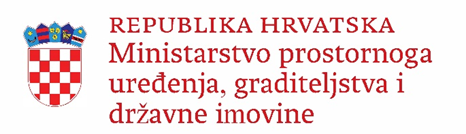 Nacrt Programa suzbijanja energetskog siromaštva koji uključuje korištenje obnovljivih izvora energije u stambenim zgradama na potpomognutim područjima i područjima posebne državne skrbi za razdoblje do 2025. godineProsinac 2021.SadržajSadržaj	2Popis kratica	4Sažetak	51	Uvod	72	Pregled EU i nacionalnog zakonodavstva i nadležnih institucija	92.1.1	EU zakonodavstvo iz područja energetske učinkovitosti	92.1.2	Nacionalno zakonodavstvo iz područja energetske učinkovitosti	112.2	EU definicije i nacionalno zakonodavstvo u kontekstu energetskog siromaštva	132.2.1	Energetsko siromaštvo na razini EU	132.2.2	Energetsko siromaštvo na razini Hrvatske	162.3	Nadležne institucije za energetsku učinkovitost i energetsko siromaštvo u Hrvatskoj	193	Programski kriteriji energetskog siromaštva	213.1	Analiza strukture vlasništva zgrada obuhvaćenih Programom	213.2	Socijalni status suvlasnika u zgradama obuhvaćenima Programom	223.3	Kriteriji energetskog siromaštva za provedbu Programa	224	Analiza stambenih zgrada na područjima posebne državne skrbi i potpomognutim područjima Republike Hrvatske	244.1	Analiza tehničkih karakteristika zgrada uključenih u Program	244.2	Klasifikacija zgrada	294.4	Energetski pokazatelji zgrada	304.5	Procjena ukupne godišnje neposredne potrošnje energije i potrošnje primarne energije u zgradama	334.6	Prioritetne zgrade za energetsku obnovu	364.7	Utvrđivanje potreba za statičkom sanacijom ili rušenjem zgrada troškovno optimalnom analizom	365	Plan provedbe energetske obnove s procjenom potrebnih investicija	405.1	Faze provedbe energetske obnove	405.2	Primjena obnovljivih izvora energije	425.3	Procjena ukupno potrebnih investicija po fazama obnove	445.4	Model provedbe	445.5	Moguće prepreke u provedbi	456	Izvori financiranja i financijski plan	466.1	Izvori financiranja	466.1.1	Izvori financiranja u razdoblju 2021. do 2025. godine	466.1.2	Izvori financiranja nakon 2025.	476.2	Financijski plan obnove zgrada obuhvaćenih programom za razdoblje do 2025. godine	477	Procjena očekivane uštede energije, troškova i širih koristi temeljena na računskim i modelskim podacima	497.1	Očekivane energetske uštede, uštede troškova energije i smanjenje emisija CO2	497.2	Šire koristi provedbe Programa	508	Praćenje, mjerenje i verifikacija ušteda	529	Edukacija korisnika zgrada i upravitelja	55Popis kraticaSažetakOvim Programom analizirane su zgrade kojima raspolaže i upravlja Središnji državni ured za obnovu i stambeno zbrinjavanje (u daljnjem tekstu: SDUOSZ) u kojima stanovnici nisu u mogućnosti sudjelovati u financiranju nužnih popravaka, a pogotovo u energetskoj obnovi. Zgrade su građene krajem 1960-ih i početkom 1970-ih godina i u tako su lošem stanju da osim što nisu prikladne za stanovanje, u nekim slučajevima predstavljaju i sigurnosni rizik. Velik broj stanova u državnom vlasništvu koji se nalaze u tim zgradama su prazni i devastirani i ne mogu se obnavljati bez prethodne cjelovite obnove zgrada. Analizom je utvrđeno da sve zgrade ispunjavaju kriterije pogodnosti za energetsku obnovu, povezanu dijelom i s potrebom za statičkom sanacijom zgrade. Socijalni status suvlasnika je jedan od bitnih kriterija za stjecanja prava na stambeno zbrinjavanje u predmetnim zgradama.Programom je analizirano 413 zgrada. Ako se u postupku izrade energetskog pregleda i glavnog projekta utvrdi da određeni broj stambenih zgrada čini jednu građevinsku cjelinu, popis će se nadopuniti drugim stambenim zgradama istih karakteristika u portfelju SDUOSZ. Također, ako se utvrdi da se pojedine zgrade ne mogu obnoviti nego se trebaju ukloniti a stanari preseliti u odgovarajuće zgrade (bilo zbog stanja zgrade, dugotrajnosti procesa i provedbe programa, obnovu kroz druge programe i izvore financiranja)  popis će se nadopuniti dodatnim zgradama iz portfelja SDUOSZ, odabranim prema istim kriterijima. Dodatne zgrade u popisu će se, između ostaloga, koristiti za premještaj korisnika i stanara iz zgrada koje se ne mogu obnoviti, već ih je potrebno ukloniti.Prioriteti obnove su određeni prema uočenim nedostacima zgrada te je procijenjena moguća ušteda energije za grijanje i primarne energije koja će se ostvariti obnovom zgrada. Ukupna moguća ušteda primarne energije na svim zgrada iznosi 27 GWh godišnje. Programom će se smanjiti krajnja potrošnja energije (isporučena energija) u kućanstvima u riziku od energetskog siromaštva i to za gotovo 26 GWh. Programom se predviđa i uporaba obnovljivih izvora energije, poglavito fotonaponskih sustava čiji ukupni potencijal može osigurati proizvodnju električne energije na lokaciji za vlastitu potrošnju u iznosu od oko 4.360 MWh godišnje, čime će se emisija CO2 smanjiti za oko 691 tonu godišnje. Trošak energetske obnove procjenjuje se na 355 milijuna kuna, a odnosi se na usluge projektiranja, stručnog nadzora, izvođenja radova energetske obnove i druge troškove vezane za realizaciju Programa.Za provedbu Programa potrebna su sredstva u ukupnom iznosu od 355 milijuna kuna po niže predloženom planu. Sredstva u ukupnom iznosu od 150 milijuna kuna osiguravaju se iz Mehanizma za oporavak i otpornost, a preostala sredstva osiguravaju se iz državnog proračuna i to iz preostalog raspoloživog iznosa sredstava prikupljenih na osnovu solidarne naknade za ugroženog kupca energenta. Prioritetne zgrade za obnovu su zgrade kod kojih su najizraženija oštećenja krovišta ili zgrade koje imaju pokrov od azbest cementnih ploča, tj. zgrade s krovnim konstrukcijama koje se urušavaju sa svim vrstama pokrova, te zgrade s nesaniranim oštećenjima od oborinskih voda i pokrovom od azbest cementnih ploča, te ih je zbog hitnosti potrebno obuhvatiti u prvoj godini provedbe. Pri provedbi svih aktivnosti osigurati će primjena  DNSH principa („Do no significant harm“/„Ne čini značajnu štetu“), koje podrazumijeva da investicije koje se sufinanciraju nemaju značajan negativan utjecaj na ublažavanje klimatskih promjena, na prilagođavanje klimatskim promjenama, na održivu uporabu i zaštitu voda i morskih resursa, na kružno gospodarstvo, uključujući prevenciju nastanka otpada i recikliranje, na kontrolu onečišćenja odnosno znatno povećanje emisija onečišćujućih tvari u zraku, vodu ili zemlji te na  zaštitu i obnovu biološke raznolikosti i ekosustava. Program će imati izravne i neizravne učinke odnosno koristi, pogotovo na lokalnoj razini: Smanjenje energetskog siromaštva,Poboljšano zdravlje stanara,Lokalno zapošljavanje,Prostorna uređenost,Povećanje vrijednosti nekretnina.Neizravno, provedba Programa će pozitivno doprinijeti:Ostanku i naseljavanju stanovništva na navedenim područjima odnosno demografskoj revitalizaciji Republike Hrvatske,Smanjenju izdataka zdravstvenog sustava,Cjelokupnom gospodarskom razvoju potpomognutih područja i područja posebne državne skrbi,Suzbijanju sive ekonomije.Kod odabira zgrada za prioritetnu energetsku obnovu vodit će se računa o njihovom geografskom razmještaju kako bi se ravnomjerno obuhvatila sva područja Republike Hrvatske, te o njihovom građevinskom stanju.	UvodZa ostvarenje energetsko-klimatskih ciljeva - dekarbonizacija, sigurnost opskrbe energijom i ublažavanje klimatskih promjena, aktivnosti za poboljšanje energetske učinkovitosti imaju ključnu ulogu, pri čemu poseban naglasak mora biti na zgradama, koje su odgovorne za preko 40 % potrošnje energije na razini kako Europske unije (EU) tako i Hrvatske. Na razini EU dugoročni cilj je smanjiti emisije CO2 iz sektora zgradarstva za 80 - 95 % do 2050. godine. Energetska obnova zgrada predstavlja najveći potencijal za energetske uštede na postojećim zgradama, a istovremeno je prilika za njihovo temeljito osuvremenjivanje i prilagodbu modernom načinu života. Povećana građevinska aktivnost potaknuta sustavnom energetskom obnovom zgrada otvara nova radna mjesta i pokreće gospodarstvo. Nadalje, energetska obnova zgrada ključan je mehanizam za borbu protiv energetskog siromaštva, koji predstavlja jedan od ključnih i rastućih problema današnjice, čak i u najrazvijenijim društvima. Naime, uz kontinuirani porast cijena energije, sve više kućanstava suočeno je s problemima u podmirivanju računa za energiju te je prisiljeno živjeti u neadekvatnim uvjetima, u  smanjenom  životnom prostoru tijekom zimskih mjeseci. Procjenjuje se da je otprilike 50 milijuna kućanstava u EU pogođeno energetskim siromaštvom. Mjere energetske učinkovitosti ključne su za rješavanje ovog problema te moraju biti komplementarne politikama socijalne sigurnosti. Kako bi se osiguralo da se mjerama energetske učinkovitosti na održiv način smanji energetsko siromaštvo stanara, potrebna je odgovarajuća financijska potpora.U Hrvatskoj posebno osjetljiva kategorija stambenih zgrada nalazi se na potpomognutim područjima i područjima posebne državne skrbi, a stanari u tim zgradama imaju vrlo skromne ili nikakve prihode, bez obzira jesu li vlasnici stanova ili njihovi korisnici. Potpomognuto područje je područje Republike Hrvatske koje je na temelju indeksa razvijenosti ocijenjeno kao područje koje prema stupnju razvijenosti zaostaje za nacionalnim prosjekom i čiji je razvoj potrebno dodatno poticati. Stoga, geografski ovaj Program obuhvaća jedinice lokalne samouprave sa statusom potpomognutog područja te područja posebne državne skrbi.SDUOSZ raspolaže i upravlja zgradama koje su u potpunom ili djelomičnom vlasništvu Republike Hrvatske. Za potrebe ovog Programa identificirano je 413 stambenih zgrada na potpomognutim područjima i područjima posebne državne skrbi. Nakon  potresa u Petrinji 28. i 29. prosinca 2020. kao i naknadnih potresa, provedena je kontrola zgrada u pogođenom području, te je popis zgrada ažuriran s podacima iz preliminarnih statičkih pregleda konstrukcija. Ukupni broj zgrada je ažuriranim stanjem iz 2021. godine te iznosi 387 zgrada, što čini obuhvat ovoga Programa. U svim analiziranim zgradama stanovnici nisu u mogućnosti sudjelovati u financiranju nužnih popravaka, a kamoli energetske obnove zgrada, kojom bi osigurali smanjenje troškova za energiju, uz značajno podizanje kvalitete života. Stoga je na ovim područjima nužno 100 % financiranje provedbe projekata energetske obnove.Glavni ciljevi ovog Programa su:	Analizirati postojeće stanje zgrada i utvrditi potencijale za energetsku obnovu, uključujući potencijal za ostvarenje energetskih ušteda i smanjenja emisija CO2,Utvrditi potrebna financijska sredstva za energetsku obnovu zgrada te prioritete i pilot projekte koji će se financirati raspoloživim sredstvima iz Mehanizma za oporavak i otpornost i državnoga proračuna,Izraditi operativni model provedbe energetske obnove za razdoblje do 2025. godine, s jasno definiranim aktivnostima i nadležnostima za njihovu provedbu.Nositelj izrade Programa je Ministarstvo prostornoga uređenja, graditeljstva i državne imovine (MPGI), a provedbeno tijelo je SDUOSZ. Program je izrađen u skladu sa Zaključkom Vlade Republike Hrvatske o izradi Programa suzbijanja energetskog siromaštva koji uključuje korištenje obnovljivih izvora energije u stambenim zgradama na potpomognutim područjima i područjima posebne državne skrbi za razdoblje 2019. - 2021. godine, usvojenim na 139. sjednici  Vlade, 23. siječnja 2019. Iz Mehanizma za oporavak i otpornost putem Nacionalnog plana oporavka i otpornosti 2021. - 2026. godine predviđeno je financiranje provedbe ovog Programa u iznosu od 150.000.000 kuna, a preostala sredstva u iznosu od 205.000.000 kuna osiguravaju se iz državnog proračuna i to iz  preostalog raspoloživog iznosa sredstava prikupljenih na osnovu solidarne naknade za ugroženog kupca energenta.Pregled EU i nacionalnog zakonodavstva i nadležnih institucijaEU zakonodavstvo iz područja energetske učinkovitostiEnergetska učinkovitost jedna je od pet dimenzija europske Energetske unije. Kroz načelo „Prvo energetska učinkovitost“ (engl. Energy efficiency first), Europska unija je prepoznala i potvrdila da je upravo energetska učinkovitost europski najznačajniji izvor energije. Glavne odrednice EU politike energetske učinkovitosti, s fokusom na zgradarstvo, dane su u sljedećim direktivama i uredbama:Direktiva 2012/27/EU Europskog parlamenta i Vijeća od 25. listopada 2012. o energetskoj učinkovitosti, izmjeni direktiva 2009/125/EZ i 2010/30/EU i stavljanju van snage direktiva 2004/8/EZ i 2006/32/EZ (Tekst značajan za EGP) (SL L 315, 14.11.2012.);Direktiva (EU) 2018/2002 Europskog parlamenta i Vijeća od 11. prosinca 2018. o izmjeni Direktive 2012/27/EU o energetskoj učinkovitosti (Tekst značajan za EGP) (SL L 328, 21.12.2018.) - (u daljnjem tekstu: Direktiva o energetskoj učinkovitosti);Direktiva 2010/31/EU Europskog parlamenta i Vijeća od 19. svibnja 2010. o energetskoj učinkovitosti zgrada (Preinaka) (SL L 153, 18.6.2010.);Direktiva (EU) 2018/844 Europskog parlamenta i Vijeća od 30. svibnja 2018. o izmjeni Direktive 2010/31/EU o energetskim svojstvima zgrada i Direktive 2012/27/EU o energetskoj učinkovitosti (Tekst značajan za EGP) (SL L 156, 19.6.2018.) (u daljnjem tekstu: Direktiva o energetskim svojstvima zgrada)  iUredba (EU) 2018/1999 Europskog parlamenta i Vijeća od 11. prosinca 2018. o upravljanju energetskom unijom i djelovanjem u području klime, izmjeni uredaba (EZ) br. 663/2009 i (EZ) br. 715/2009 Europskog parlamenta i Vijeća, direktiva 94/22/EZ, 98/70/EZ, 2009/31/EZ, 2009/73/EZ, 2010/31/EU, 2012/27/EU i 2013/30/EU Europskog parlamenta i Vijeća, direktiva Vijeća 2009/119/EZ i (EU) 2015/652 te stavljanju izvan snage Uredbe (EU) br. 525/2013 Europskog parlamenta i Vijeća (Tekst značajan za EGP) (SL L 328, 21.12.2018.) – (u daljnjem tekstu: Uredba o upravljanju energetskom unijom i djelovanjem u području klime).Najvažnije mjere, definirane u gore navedenim dokumentima, kojima se doprinosi ostvarenju ciljeva energetske učinkovitosti do 2030. godine uključuju sljedeće obveze država članica:ostvarenje smanjenja količine prodane energije od 0,8 % na godišnjoj razini u razdoblju od 2021. do 2030. godine i to uspostavom sustava obveza energetske učinkovitosti za opskrbljivače i/ili distributere energije i/ili primjenom alternativnih mjera energetske učinkovitosti s istim kvantitativnim učinkom;energetska obnova barem 3 % površine zgrada središnje državne uprave godišnje;izrada dugoročne strategije za obnovu zgrada radi dekarbonizacije fonda zgrada do 2050. godine;obvezno definiranje minimalnih energetskih standarda (temeljenih na troškovno optimalnoj analizi) za nove zgrade i zgrade koje se obnavljaju te obvezno energetsko certificiranje zgrada javne namjene i svih ostalih zgrada koje se prodaju ili daju u najam;redovne kontrole sustava grijanja i klimatizacije;obveza da sve nove zgrade od 31. prosinca 2020. budu zgrade gotovo nulte energije (nZEB standard; za javne zgrade ova obveza je počela s 31. prosincem 2018.);priprema nacionalnih akcijskih planova energetske učinkovitosti svake tri godine i godišnje izvještavanje za razdoblje do 2020. godine;za razdoblje od 2021. do 2030. godine države članice pripremaju integrirani energetsko-klimatski plan u skladu s Uredbom 2018/1999. o upravljanju energetskom unijom i djelovanjem u području klime te izvještavaju o napretku svake dvije godine;primjena pametnih brojila potrošnje električne energije i prirodnog plina;promicanje uporabe pametnih tehnologija u zgradama;minimalni zahtjevi za osiguravanje infrastrukture za e-mobilnost kod izgradnje novih i rekonstrukcije postojećih zgrada; provedba energetskih pregleda svake četiri godine za velika poduzeća;zaštita prava potrošača vezano uz pristup jednostavnim i razumljivim informacijama o stvarnoj i povijesnoj potrošnji energije; izrada Strategije niskougljičnog razvoja Republike Hrvatske;izrada Integriranog energetskog i klimatskog plana Republike Hrvatske.Direktiva o energetskim svojstvima zgrada dodatno osnažuje potrebu za energetskom obnovom cjelokupnog fonda zgrada te obvezuje države članice na izradu dugoročne strategije za obnovu zgrada radi dekarbonizacije fonda zgrada do 2050. godine. U svojim dugoročnim strategijama države članice trebaju definirati i mjere kojima se doprinosi ublažavanju energetskog siromaštva. Direktiva o energetskoj učinkovitosti nalaže državama članicama da u osmišljavanju mjera politike za ispunjavanje svojih obveza u pogledu uštede energije uzmu u obzir potrebu za smanjenjem energetskog siromaštva, u skladu s kriterijima koje su uspostavile, uzimajući u obzir svoje dostupne prakse u tom području, zahtijevajući, u mjeri u kojoj je to primjereno, da se dio mjera energetske učinkovitosti u okviru njihovih nacionalnih sustava obveze energetske učinkovitosti, alternativnih mjera politike, ili programa ili mjera financiranih u okviru nacionalnog fonda za energetsku učinkovitost prioritetno provedu među ranjivim kućanstvima, uključujući ona pogođena energetskim siromaštvom i prema potrebi, u socijalnim prostorima za stanovanje.Uredba o upravljanju energetskom unijom i djelovanjem u području klime obvezuje države članice EU da u svojim integriranim nacionalnim energetskim i klimatskim planovima procijene broj kućanstava u energetskom siromaštvu, uzimajući u obzir domaće energetske usluge potrebne za jamčenje osnovnih životnih standarda u odgovarajućem nacionalnom kontekstu, postojeću socijalnu politiku i druge relevantne politike, kao i Komisijine okvirne smjernice o relevantnim pokazateljima, uključujući geografsku raspršenost, koje su utemeljene na zajedničkom pristupu energetskom siromaštvu. U slučaju da država članica utvrdi da postoji znatan broj kućanstava u energetskom siromaštvu, trebala bi u svoj plan uključiti nacionalni okvirni cilj smanjenja energetskog siromaštva. Potrebno je donijeti politike i mjere za zaštitu potrošača, osobito ranjivih i energetski siromašnih potrošača.Nacionalno zakonodavstvo iz područja energetske učinkovitostiPodručje energetske učinkovitosti u zgradarstvu, koje je fokus ovog Programa, u Hrvatskoj regulirano je Zakonom o energetskoj učinkovitosti, Zakonom o gradnji  kao i podzakonskim aktima. Tablica -: Pregled zakonskih odredbi i podzakonskih akata energetske učinkovitosti u HrvatskojEU definicije i nacionalno zakonodavstvo u kontekstu energetskog siromaštva Energetsko siromaštvo na razini EUKao što je već navedeno u poglavlju 2.1.1, europske direktive iz područja energetske učinkovitosti prepoznaju energetsko siromaštvo kao rastući problem i upućuju države članice da definiraju mjere za njegovo suzbijanje.Zimskim paketom Europske unije iz studenoga 2016. godine, koji je donio niz prijedloga za dopune i izmjene europskih direktiva iz područja energetike, stavljen je dodatan naglasak na rješavanje pitanja zaštite ugroženih i energetski siromašnih kupaca. Direktiva (EU) 2019/944 Europskog parlamenta i Vijeća od 5. lipnja 2019. o zajedničkim pravilima za unutarnje tržište električne energije i izmjeni Direktive 2012/27/EU (Tekst značajan za EGP) (SL L 158, 14.06.2019.) prepoznaje problem energetskog siromaštva i nalaže državama člancima da poduzmu potrebne mjere za zaštitu ugroženih i energetski siromašnih kupaca u kontekstu unutarnjeg tržišta električne energije. Mjere zaštite ugroženih i energetski siromašnih kupaca mogu se razlikovati ovisno o situaciji u državama članicama, a mogu uključivati socijalne i energetske mjere vezane za plaćanje računa, zabranu isključivanja s mreže, općenite mjere socijalne politike te investicije u energetsku učinkovitost.Mjere koje će države članice definirati i provoditi za suzbijanje energetskog siromaštva trebaju biti temeljene na vlastitim definicijama energetskog siromaštva, koje najbolje odražavaju stanje u državi.Dvije najčešće korištene definicije energetskog siromaštva u znanstvenoj literaturi su:„Kućanstvo je energetski siromašno ukoliko bi trebalo trošiti više od 10 % svojih prihoda da održi dom adekvatno toplim” (Boardman, 1991.)„Nemogućnost zagrijavanja doma i podmirivanja osnovnih energetskih potreba do društveno i materijalno potrebne razine” uz „narušeno fizičko i mentalno zdravlje i smanjenje mogućnosti sudjelovanja u aktivnostima zajednice” (Buzarovski, 2007.)Jedinstvene definicije energetskog siromaštva na razini EU nema, što ne predstavlja prepreku državama članicama da same definiraju energetsko siromaštvo i/ili da definiraju kriterije prihvatljivosti kućanstava za provedbu mjera suzbijanja energetskog siromaštva. Tablica -: Primjeri definicija energetskog siromaštva u EUEuropska komisija donijela je Preporuke o energetskom siromaštvu, koje opisuje kao situaciju u kojoj kućanstvo nema pristup temeljnim energetskim uslugama (odgovarajuće grijanje, hlađenje, rasvjeta i energija za pogon kućanskih uređaja). U prilogu ovih Preporuka navode se i preporučeni pokazatelji energetskog siromaštva, od kojih se neki mogu pratiti i kroz statistiku Europske unije o dohotku i životnim uvjetima (EU - SILC), koja uključuje tri pokazatelja koja se koriste za opisivanje i mjerenje energetskog siromaštva u EU:nemogućnost adekvatnog zagrijavanja doma;dospjele neplaćene obveze po računima za energiju iprisutnost krova koji propušta, vlažnih zidova, podova ili temelja, ili trulež u prozorskim okvirima ili podu.Nemogućnost održavanja doma adekvatno toplim na razini EU prikazuje Slika 2-1. Slika 2-1: Nemogućnost održavanja doma adekvatno toplim [EUROSTAT]Definiranje energetskog siromaštva važno je za statističko praćenje ovog fenomena, no za definiranje shema potpore ključno je utvrditi jednostavne, primjenjive i dokazive kriterije kojima će se neko kućanstvo svrstati u kategoriju energetski siromašnoga i bit će prihvatljivo za dobivanje odgovarajuće pomoći iz ciljanog programa za suzbijanje energetskog siromaštva. Primjere takvih kriterija u programima energetske učinkovitosti i suzbijanja energetskog siromaštva prikazuje Tablica 2-3: Primjeri kriterija energetskog siromaštva u EU.Tablica -: Primjeri kriterija energetskog siromaštva u EUEnergetsko siromaštvo na razini HrvatskeU Hrvatskoj ne postoji definicija energetskog siromaštva niti su do sada utvrđeni opći kriteriji odnosno metodologija za utvrđivanje energetskog siromaštva. Također, Strategija niskougljičnog razvoja Republike Hrvatske do 2030. s pogledom na 2050. godinu (mjera MEN 30 i MEN-32) kao i Integrirani nacionalni energetski i klimatski plan (NEKP) predviđa usvajanje i provedbu sveobuhvatnog Programa za suzbijanje energetskog siromaštva i Programa suzbijanja energetskog siromaštva koji uključuje korištenje obnovljivih izvora energije u stambenim zgradama na potpomognutim područjima i područjima posebne državne skrbi za razdoblje 2021. - 2025. godine (mjera UET-5 i UET-6).Prema Zakonu o socijalnoj skrbi, donesena je Uredba o kriterijima za stjecanje statusa ugroženih kupaca energije iz umreženih sustava kako bi se ispunili zahtjevi iz Trećeg energetskog paketa o definiranju koncepta ugroženog kupca. Pitanje je dodatno uređeno i Uredbom o mjesečnom iznosu naknade za ugroženog kupca energenata, načinu sudjelovanja u podmirenju troškova energenata korisnika naknade i postupanju nadležnih centara za socijalnu skrb.Prema Uredbi, ugroženi kupac je krajnji kupac na umreženom sustavu iz kategorije kućanstva koji se opskrbljuje kroz obveznu javnu uslugu u okviru univerzalne usluge i/ili obveznu javnu uslugu opskrbe plinom i/ili uslugu opskrbe toplinskom energijom pod uvjetom da je:korisnik zajamčene minimalne naknade,član kućanstva koje je korisnik zajamčene minimalne naknade,korisnik osobne invalidnine,da živi u kućanstvu s korisnikom osobne invalidnine.Status može ostvariti i krajnji kupac na umreženom sustavu iz kategorije kućanstva koji se opskrbljuje kod ostalih opskrbljivača električnom i toplinskom energijom i plinom. Ugroženi kupac ima pravo na naknadu u iznosu do 200 kuna mjesečno tijekom cijele godine, za sufinanciranje troška električne energije. Sredstva za naknadu za ugroženog kupca osiguravaju opskrbljivači električnom energijom, plaćanjem tzv. solidarne naknade koja iznosi 0,03 kn/kWh isporučene električne energije. Ukupno je u Hrvatskoj na kraju 2019. godine bilo 62.301 osoba obuhvaćenih zajamčenom minimalnom naknadom, odnosno 35.103 samaca i 27.198 kućanstava.Uz naknadu za ugroženog kupca, Zakon propisuje i druge oblike socijalne pomoći (zajamčena minimalna naknada, naknada za troškove stanovanja i pravo na troškove ogrjeva) koje pomažu socijalno najugroženijem stanovništvu, a time potencijalno i energetski ugroženim kupcima. U nastavku su dane karakteristike navedenih mjera.Tablica 2-4: Mjere pomoći ugroženim kupcima iz domene socijalne politikeUnatoč činjenici da su u hrvatskom zakonodavstvu definirani termin i kriteriji stjecanja naziva ugroženog kupca, oni nisu određeni s ciljem obuhvata energetski, već ekonomski siromašnih kućanstava. Ovim načinom tumačenja problema, energetsko siromaštvo se izjednačava s ekonomskim. U Hrvatskoj postoji značajan broj dugotrajno siromašnih kućanstava, koji su korisnici zajamčene minimalne naknade i osobne invalidnine, na koja nisu značajno utjecale promjene i politike na energetskom tržištu te takva kućanstva ne bi trebala biti jedina ciljana skupina u određivanju energetski siromašnih kupaca. U okviru politike energetskog siromaštva treba prepoznati kućanstva koja izlaze van kategorije socijalno ugroženih, a suočena su s energetskim siromaštvom.Upravo s tim ciljem, nužno je razviti jasnu i transparentnu metodologiju određivanja kriterija za stjecanje statusa energetski siromašnog kupca. Konačni cilj metodologije bi trebao biti klasificiranje energetski siromašnog kućanstva prema uzroku siromaštva te oblikovanje specifičnih mjera za svaku od kategorija. U prilog razvoju metodologije određivanja kriterija za stjecanje statusa energetski siromašnog kupca ide i činjenica da postoji veliki nerazmjer između broja potencijalno energetski siromašnog stanovništva u Hrvatskoj te onog stanovništva koje je obuhvaćeno ciljnim mjerama rješavanja problema ugroženosti kupca energije ili općeg siromaštva. Naime, 7,4 % hrvatskog stanovništva smatra da si ne može priuštiti da svoj dom održava adekvatno toplim (EU-SILC), što odgovara oko 305.000 stanovnika. Ipak, unatoč nedostatku detaljne metodologije i definicije energetskog siromaštva, problem je jasno prepoznat u Programu energetske obnove obiteljskih kuća za razdoblje od 2014. do 2020. godine kojim je prvi je put u Hrvatskoj omogućeno financiranje energetske obnove obiteljskih kuća građana koji su u opasnosti od energetskog siromaštva, a oni su za potrebe Programa definirani kao korisnici zajamčene minimalne naknade ili članovi kućanstva korisnika zajamčene minimalne naknade. Predviđene mjere energetske obnove i trošak energetskih certifikatora tim građanima je financiran u cijelosti (100 %) Fond za zaštitu okoliša i energetsku učinkovitost.S obzirom na kompleksnost problematike energetskog siromaštva, potrebno je jasno utvrditi da se ovim Programom ne definira energetsko siromaštvo u Hrvatskoj niti se razrađuje metodologija određivanja kriterija za stjecanje statusa energetski siromašnog kupca. Ovim se Programom obuhvaća samo jedan dio problema, a to je stanovništvo koje živi u zgradama u nadležnosti SDUOSZ na potpomognutim područjima i područjima posebne državne skrbi. Prema Zakonu o regionalnom razvoju , potpomognuto područje je ono područje Hrvatske koje je na temelju indeksa razvijenosti ocijenjeno kao područje koje prema stupnju razvijenosti zaostaje za nacionalnim prosjekom i čiji je razvoj potrebno dodatno poticati. Područja posebne državne skrbi su, prema Zakonu o područjima posebne državne skrbi, određena na temelju posljedica agresije na Republiku Hrvatsku i na temelju ekonomskih, strukturnih i demografskih poteškoća s kojima se ta područja suočavaju. Prema Zakonu o potpomognutim područjima, nadležna tijela dužna su donositi gospodarske, socijalne, fiskalne i demografske mjere, mjere stambenog zbrinjavanja, mjere jačanja administrativnih kapaciteta za učinkovit i održiv razvoj potpomognutih područja te mjere za provedbu programa integriranih teritorijalnih ulaganja.Ovaj Program donosi se u potpunosti u skladu s navedenim zakonskim okvirom, a energetska obnova u ovom kontekstu predstavlja ne samo socijalnu i demografsku mjeru te mjeru stambenog zbrinjavanja, već i ekonomsku mjeru, jer će dovesti do povećane aktivnosti u građevinskim poslovima.Dodatno, stanari (suvlasnici ili korisnici) u zgradama obuhvaćenima ovim Programom, zadovoljavaju uvjete propisane Zakonom o stambenom zbrinjavanju na potpomognutim područjima, koji uključuje kriterije socijalne ugroženosti. Stoga, građani obuhvaćeni ovim Programom zbog svoje opće socijalne ugroženosti i rizika od siromaštva, ali i stanja zgrada u kojima žive, nedvojbeno pripadaju skupini građana ugroženih od energetskog siromaštva, Nadležne institucije za energetsku učinkovitost i energetsko siromaštvo u HrvatskojKrovna institucija za provedbu nacionalnih energetskih i klimatskih politika je Ministarstvo gospodarstva i održivog razvoja (MGOR) te je s  Nacionalnim koordinacijskim tijelom za energetsku učinkovitost i alternativna goriva (NKT), zaduženo, u skladu sa Zakonom o energetskoj učinkovitosti, za sustavno praćenje provedbe kroz sustav za praćenje, mjerenje i verifikaciju ušteda energije (SMiV), izvještavanje te informiranje široke javnosti o planovima, realiziranim mjerama i njihovim učincima.Ministarstvo prostornoga uređenja, graditeljstva i državne imovine (MPGI) je nadležno za energetsku učinkovitost u zgradarstvu, dakle za kreiranje politika i mjera kojima se ostvaruju postavljeni ciljevi energetskih ušteda u zgradama, kao i za suzbijanje energetskog siromaštva kroz energetsku obnovu zgrada. MPGI djeluje i kao Posredničko tijelo razine 1 (PT1) za korištenje sredstava ESI fondova prema Operativnom programu Konkurentnost i kohezija 2014.-2020., u okviru IP 4c - Podupiranje energetske učinkovitosti, pametnog upravljanja energijom i korištenje obnovljivih izvora energije u javnoj infrastrukturi, uključujući javne zgrade te u stambenom sektoru, SC 4c1 - Smanjenje potrošnje energije u zgradama javnog sektora i SC 4c2 - Smanjenje potrošnje energije u višestambenim zgradama. MPGI je nositelj reformske mjere C6.1. R1 Dekarbonizacija zgrada iz Nacionalnog plana oporavka i otpornosti (NPOO), iz kojega će se osigurati dio sredstava za provedbu ovoga Programa.  Ministarstvo regionalnoga razvoja i fondova Europske unije (MRRFEU) je nadležno za vođenje cjelovitog sustava planiranja, programiranja, upravljanja i financiranja regionalnoga razvoja te korištenje sredstava fondova Europske unije i ostalih međunarodnih izvora financiranja namijenjenih regionalnom razvoju (Upravljačko tijelo), dok je SDUOSZ nositelj mjere Stambenog zbrinjavanja za potpomognuta i demografski ugrožena područja te odgovorno tijelo za praćenje provedbe navedenog Programa.Ministarstvo rada i mirovinskog sustava, obitelji i socijalne politike (MROSP) nadležno je, između ostalog, i za cjelokupnu politiku socijalne skrbi u Hrvatskoj. Fond za zaštitu okoliša i energetsku učinkovitost (FZOEU) zadužen je za sufinanciranje mjera definiranih u nacionalnim energetskim i klimatskim planovima, a djeluje i kao Posredničko tijelo razine 2 (PT2) za korištenje sredstava ESI fondova prema Operativnom programu Konkurentnost i kohezija 2014.-2020. godine u dijelovima relevantnim za energetiku i klimu. FZOEU također raspolaže financijskim sredstvima dobivenim od emisijskih jedinica putem dražbi na EU tržištu te ih usmjerava u skladu s Planom korištenja financijskih sredstava dobivenih od prodaje emisijskih jedinica putem dražbi, FZOEU raspolaže i sredstvima koja uplaćuju opskrbljivači energijom u slučaju neispunjavanja svoje obveze u skladu sa Zakonom o energetskoj učinkovitosti te ih je dužan ulagati u alternativne mjere politike definirane u Strategiji niskougljičnog razvija Republike Hrvatske, Strategiji prilagodbe klimatskim promjenama i u Integriranom nacionalnom energetskom i klimatskom planu. SDUOSZ obavlja upravne i druge poslove nositelja mjere stambenog zbrinjavanja na potpomognutim područjima Hrvatske i područjima posebne državne skrb u okviru kojih predlaže, organizira, provodi i nadzire provedbu stambenog zbrinjavanja radi osiguranja uvjeta za povratak, ostanak i naseljavanje stanovništva; provodi upravne, stručne, provedbene i druge poslove koji se odnose na planiranje, pripremu, provedbu i nadzor provedbe programa obnove i popravka u Domovinskom ratu oštećenih ili uništenih stambenih jedinica kao i programe stambenog zbrinjavanja u okviru kojih upravlja stambenim jedinicama u državnom vlasništvu te gospodari istima kroz potpisivanje ugovora o najmu, postupke darovanja i prodaje stambenih jedinica obiteljima korisnika prava.Provedbeno tijelo ovog Programa je SDUOSZ, koji operativno provodi aktivnosti predviđene Programom. Detaljniji prikaz uloge i odgovornosti pojedinih dionika u provedbi ovog Programa dan je u poglavlju 5 ovog Programa.Programski kriteriji energetskog siromaštvaAnaliza strukture vlasništva zgrada obuhvaćenih ProgramomOvim Programom analizirano je 413 stambenih zgrada prema popisu kojeg je utvrdio SDUOSZ (5.382 stambene jedinice) na kojima su hitni i neodgodivi veći građevinski zahvati koji se prvenstveno odnose na sanacije ili rekonstrukcije krovišta, limarije, stolarije i pročelja. Radi se o manjim stambenim zgradama koje imaju uglavnom od 5 do 20 stanova. Većina ih je građena krajem 1960-ih i početkom 1970-ih godina i u pravilu nisu održavane te na njima nikada nije načinjen nikakav ozbiljniji građevinski zahvat. Zgrade su u tako lošem stanju da osim što nisu prikladne za stanovanje, ujedno nagrđuju i prostor na kojem se nalaze, a u nekim slučajevima predstavljaju i sigurnosni rizik. Velik broj stanova u državnom vlasništvu koji se nalaze u tim zgradama su prazni i devastirani i ne mogu se obnavljati bez prethodne cjelovite obnove zgrada. Od 5.382 stambene jedinice, trenutno je u vlasništvu Republike Hrvatske njih 2.069 ili 38,44 %. Slika 3-1: Udio Republike Hrvatske u vlasništvu stanovaRezultati analize vlasništva stanova po pojedinačnim zgradama su sljedeći:45 zgrada ima 100 % stanova u vlasništvu RH - najviše ovakvih zgrada je u Plaškom155 zgrada ima >50 % stanova u vlasništvu RH263 zgrade imaju >33 % (1/3) stanova u vlasništvu RH51 zgrada nema ni jedan stan u vlasništvu RH - najviše ovakvih zgrada je u Drnišu.Udio vlasništva Republike Hrvatske svakako je jedan od kriterija za definiranje prioriteta obnove. Prednost u redoslijedu obnove trebaju imati zgrade s većim vlasničkim udjelom RH u stanovima, jer će to omogućiti SDUOSZ da nakon energetske obnove te stanove uredi i ustupi na korištenje korisnicima koji ostvare pravo na stambeno zbrinjavanje. Naime, svi su stanovi u predmetnim zgradama nekada bili vlasništvo Republike Hrvatske, te su prodani bez prethodne sanacije nakon ratne štete odnosno zapuštenosti kao neizravne posljedice rata.  Slijedom navedenog, vlasništvo je jedan od sporednih kriterija za definiranje prioriteta obnove, pri čemu je građevinsko stanje određene stambene zgrade, a i time stupanj ugroženosti stanara i okolnog područja, temeljni kriterij za određivanje prioriteta obnove. Pravo na stambeno zbrinjavanje ostvaruje se prema kriterijima definiranim u Uredbi o kriterijima za bodovanje prijava za stambeno zbrinjavanje. Kriteriji, između ostaloga, uključuju i kriterije vezane uz aspekte socijalne ugroženosti kao što su prihod kućanstva (ne može biti veći od 74 % prosječnog prihoda u Hrvatskoj) i invaliditet člana kućanstva (najmanje 20 %). Ostali kriteriji odnose se na broj članova obitelji, broj djece, duljinu prebivališta na području posebne državne skrbi ili potpomognutom području, starost, status branitelja, ratne vojne invalide, i dr. Drugim riječima, stambeno zbrinjavanje je regulirano na način da je snažno socijalno osjetljivo te se može utvrditi da korisnici stambenog zbrinjavanja pripadaju u najranjivije skupine društva. Stoga se stanovi u vlasništvu Republike Hrvatske smatraju prostorima za socijalno stanovanje te su nedvojbeno prihvatljivi za sufinanciranje kroz ovaj Program.Socijalni status suvlasnika u zgradama obuhvaćenima ProgramomSocijalni status suvlasnika stanova u zgradama koje su obuhvaćene Programom temelji se na Zakonu o stambenom zbrinjavanju na potpomognutim područjima , te propisima iz ovog područja kojima se utvrđuju kriteriji za stambeno zbrinjavanje. Kriteriji uključuju: broj članova kućanstva, broj djece u kućanstvu, prosječna primanja svih članova kućanstva, stručnu spremu, broj godina prebivališta na području, životnu dob, status branitelja, status ratnog vojnog invalida, stupanj invaliditeta, status žrtve nasilja u obitelji. Iz navedenoga je razvidno da se pravo stanovanja i kupnje stana temelji na kriterijima socijalne ugroženosti te se može utvrditi da suvlasnici u zgradama obuhvaćenima Programom pripadaju u kategoriju socijalno ugroženih građana.Kriteriji energetskog siromaštva za provedbu ProgramaZa potrebe provedbe ovog Programa, problematici ugroženosti od energetskog siromaštva pristupit će se na sljedeći način:Sve zgrade koje su obuhvaćene Programom bile su ili jesu u 100 %-tnoj ili većinskoj nadležnosti SDUOSZ-a , a pravo na korištenje i vlasništvo nad stanovima stjecalo se sukladno propisima iz područja stambenog zbrinjavanja na potpomognutim područjima i područjima posebne državne skrbi, koji se značajno temelje na kriterijima socijalne ugroženosti građana. Time zgrade obuhvaćene ovim Programom predstavljaju zgrade za socijalno stanovanje, čiji su korisnici građani ugroženi od općeg siromaštva, a samim time i energetskog siromaštva.Zgrade se nalaze na potpomognutim područjima i područjima posebne državne skrbi, koja predstavljaju dijelove Republike Hrvatske razorene i razvojno unazađene zbog ratnih razaranja kao i ostala područja s izrazitim ekonomskim, strukturnim i demografskim problemima. Prosječni prihodi građana, kao i mogućnost zapošljavanja građana na ovom području značajno su ispod prosjeka Hrvatske te se zbog toga ovo stanovništvo smatra ugroženim i od energetskog siromaštva, jer s vrlo niskim prihodima teško pokriva troškove energije, čija se cijena u pravilu ne razlikuje na teritoriju Republike Hrvatske.Stanje svih zgrada obuhvaćenih ovim Programom izuzetno je loše, kao što je to pokazala analiza u poglavlju 4. ovog Programa. Stanari se suočavaju s problemima krovova koji propuštaju i koji su uništeni, vlažnih zidova, podova ili temelja, ili trulež u prozorskim okvirima ili podu, vlagom, plijesni, itd. Svi ovi elementi prema europskoj praksi predstavljaju elemente ugroženosti od energetskog siromaštva.S obzirom na sve navedeno, ovim se Programom utvrđuje da su svi stanari zgrada obuhvaćenih Programom nedvojbeno i značajno ugroženi od energetskog siromaštva, i ne propisuju se nikakvi dodatni kriteriji vezani uz socijalni status suvlasnika zgrada. Analiza stambenih zgrada na područjima posebne državne skrbi i potpomognutim područjima Republike Hrvatske U cilju kvalitetnijeg sagledavanja karakteristika stambenog fonda u Programu, provedeno je terensko istraživanje koje su organizirali djelatnici SDUOSZ, u suradnji s upraviteljima stambenih zgrada, kojim su sistematizirani postojeći i prikupljeni dodatni podaci o zgradama, uključujući i fotodokumentaciju zgrada, kao i anketni podaci o individualnim stanovima kojima su obuhvaćena prosječno dva stana po zgradi. Analizom inicijalnog popisa od 413 zgrada, a nakon provedenih pregleda stanja zgrada, utvrđeno je da se u stvarnosti radi o 397 zgrada odnosno jedinstvenih arhitektonskih cjelina. Razlike u broju su nastale zbog navođenja dijela zgrade (ulaza) kao samostalne zgrade u popisu ili zbog neažurnih podataka o katastarskim česticama .Prema tome, pregledano je i u detaljnu analizu uključeno ukupno 397 zgrada  i prikupljeni anketni podaci o 984 stana. Nakon što je  popis ažuriran s podacima iz preliminarnih statičkih pregleda konstrukcija nakon potresa u Petrinji 28. i 29. prosinca 2020. kao i naknadnih potresa, od 397 zgrada, na popisu je 387 zgrada.Uz osnovne podatke o površini, broju stanova i starosti zgrade, prikupljani su podaci o:prostornim odnosima prema susjednim objektima,priključcima na komunalnu infrastrukturu,osnovnom konstruktivnom materijalu nosivih zidova i tipu međukatnih konstrukcija,završnim obradama zidova i podova,tipu krova i vrsti pokrova,starosti termotehničkih sustava,stanju dimnjaka,procjeni mehaničke otpornosti i stabilnosti zgrade,procjeni razine oštećenja od oborinske, kapilarne i kondenzne vlage.Kroz anketu usmjerenu prema stanarima i vlasnicima stanova, prikupljani su podaci o sobnosti stanova, opremljenosti, načinu grijanja, energentima za grijanje i pripremu PTV, te subjektivnoj ocjeni nedostataka u stanovima u pogledu prokišnjavanja, pojava gljivica i plijesni, vlaženja zidova iz tla i povećane zrakopropusnosti stanova. Analiza tehničkih karakteristika zgrada uključenih u ProgramProsječna korisna površina analiziranih zgrada je 999,63 m², odnosno prosječna korisna površina grijanog dijela zgrade 771,83 m². Ukupna korisna površina svih zgrada iznosi 395.854 m², a korisna površina grijanog dijela zgrada 306.414 m². Neto korisna površina stanova iznosi 283.881 m² (uz ukupno 5.368 stanova, prosječna veličina stana je 52,88 m²). Prosječan broj stanova po zgradi je 13, od čega je 38 % u vlasništvu RH.Najveći udio čine zgrade građene 1970-ih godina (35 %) i zgrade iz 1960-ih godina (25 %).Slika 4-1. Zgrade prema razdoblju gradnjeOsnovna obilježja zgrada čine konstrukcije vanjskih zidova, prozori i krov. Prema tim karakteristikama je moguće relativno pouzdano odrediti toplinske karakteristike objekata. Vidljivo je kako su u Programu čak i zgrade izvedene s vanjskim zidovima od drvenih platica, ali pretežni materijal vanjskih zidova je puna opeka, koju prate šuplji blokovi i šuplja opeka. Slika 4-2. Zgrade po osnovnom materijalu vanjskih zidovaSlika 4-3. Zgrade prema vrsti pokrovaUz dominantan udio crijepa (41 %) više od 21 % zgrada ima pokrov bitumenskim trakama (ravni krov). Značajan je udio azbest cementnih i vlakno - cementnih ploča, pri čemu se pretpostavlja da zbog starosti i nedostatnog održavanja vlakno - cementne ploče čine manji dio u takvom tipu pokrova, te mogućih 28 % azbest cementnih ploča predstavlja značajan okolišni rizik.Slika 4-4. Pretežni tip prozora po zgradamaNajveći dio prozora odgovara dominantnom razdoblju gradnje – drveni prozori s dvostrukim ostakljenjem, ali je također velik udio drvenih prozora s jednostrukim ostakljenjem. Ukupno je tek 9 % prozora novijeg datuma sa izo ostakljenjem – novih ili starijih plastičnih prozora. Samim tim, očekivan je značajan utjecaj povećane zrakopropusnosti zgrada i povećanih gubitaka topline kroz prozore.Konačno, tražena je procjena četiri bitna pokazatelja za zgradu koji mogu dodatno pomoći u vrednovanju zgrada i njihovog potencijala energetske obnove: mehanička otpornost i stabilnost, oštećenja od oborinskih voda, oštećenja od kapilarne vlage i oštećenja od kondenzacije vlage unutar i na površinama konstrukcija.U pogledu mehaničke otpornosti i stabilnosti, 75 % zgrada je stabilno, 21 % oštećeno, a tek 4 % zadovoljava važeće zahtjeve propisa. Sve zgrade, uključujući i zgrade koje su oštećene su i dalje upotrebljive, ali utječe na ocjenu potencijala obnove i mogućih zavisnih troškova, te moguća ograničenja prilikom rekonstrukcije. Sljedeći bitan problem kod zgrada je propadanje krovova, pri čemu su u znatnoj mjeri prisutna oštećenja od oborinskih voda, te je sanacija krovova realni prioritet obnove ovih zgrada. Pri tome je važno da je tek na 6 % zgrada oštećenje krova sanirano, na 27 % dolazi do urušavanja konstrukcija krovišta i donjih etaža, a na 67 % zgrada još nije došlo do ugrožavanja stabilnosti konstrukcija, iako postoje nesanirana oštećenja. Kapilarna vlaga je prisutna na 88 % zgrada - posljedice vlaženja kapilarnom vlagom iz tla su vidljive izvana, ili izvana i iznutra. Na 2 % zgrada su vidljiva oštećenja nosive konstrukcije uslijed vlage, a na 10 % zgrada nema oštećenja ili su ona sanirana.Dio zgrada je ugrožen pojavom gljivica i plijesni uslijed kondenzacije vlage, iako je u najvećem dijelu to pojava gljivica i plijesni u kutovima, što se najčešće ispravlja pravilnom energetskom obnovom zgrada. Unatoč tome, tek u 9 % zgrada nema vidljivih oštećenja od kondenzacije vlage u prostoru. Najgora je situacija u zgradama kod kojih je zabilježeno prorastanje micelija suhe truleži, što u pravilu predstavlja kritičnu štetu i neizvjestan tok sanacije zgrade s nepredvidljivim troškovima.Slika 4-5. Raspodjela zgrada prema ocjeni mehaničke otpornosti i stabilnostiSlika 4-6. Raspodjela zgrada prema oštećenjima od oborinskih vodaSlika 4-7.  Raspodjela zgrada prema oštećenjima od kapilarne vlageSlika 4-8. Raspodjela zgrada prema oštećenjima od kondenzacija vlageKlasifikacija zgradaSve zgrade obuhvaćene Programom su pretežito stambene namjene, s dijelom prostora u nekim od zgrada namijenjenim komercijalnoj ili javnoj namjeni. Najveći udio u fondu zgrada čine zgrade isključivo stambene namjene, 78 %, te je moguće ovaj kriterij uključiti kao dodatni kriterij za definiciju prioritetne liste objekata.Slika 4-9. Raspodjela zgrada prema načinu korištenjaEnergetski pokazatelji zgradaOd  svih pregledanih zgrada, samo 16 zgrada ima izdan važeći energetski certifikat. Jedan energetski certifikat je energetskog razreda A+, dok su ostali distribuirani pretežno u energetskom razredu E (50 %), te F i G. Promatramo li mogući energetski razred zgrada prema rezultatima proračuna potrebne toplinske energije za grijanje, slika raspodjele energetskih razreda se značajno ne mijenja – najveći udio zgrada i dalje ostaje u energetskom razredu E, uz malo veće raspršenje rezultata prema razredima D, F i G. Slika 4-10.  Usporedba energetskih razreda zgrada prema izdanim certifikatima i proračunatoj potrebnoj energiji za grijanjeSlika 4-11.  Energenti za grijanje i pripremu PTVUz informaciju o potrebnoj energiji, prikupljeni su podaci o korištenim energentima za grijanje i za pripremu PTV.Najveći udio u energentima za grijanje prostora zauzima ogrjevno drvo – 86 %, s udjelom suvremenih oblika korištenja biomase – peleti ili sječka 2 %, 8 % električne energije, 3 % prirodnog plina i 1 % daljinskog grijanja.Distribucija energenata je određena na temelju podataka o stanovima, s obzirom da većina zgrada nema centralni sustav grijanja i pripreme PTV – 87 % stanova grije se lokalno – pećima, 7 % prijenosnim grijalicama ili se ne grije, dok centralne sustave grijanja ima preostalih 6 % stanova.Slika 4-12.  Način grijanjaSlika 4-13.  Starost termotehničkih sustavaStarost sustava za grijanje je pretežno 10-15 godina, ali zbog održavanja njihovo stanje nije zadovoljavajuće, čak 62 % sustava se ne koristi. Ovaj podatak nije pouzdan, pretpostavka je da je iskazano stanje centralnih sustava za grijanje, koje su korisnici zamijenili lokalnim grijanjem pećima, split sustavima ili grijalicama.Slika 4-14  Upotrebljivost termotehničkih sustavaSlika 4-15  Stanje dimnjakaStanje dimnjaka donekle potvrđuje prethodni zaključak o stanju sustava grijanja – najveći dio dimnjaka je propustan, ali je još uvijek u funkciji (86 % grijanja stanova je ogrjevnim drvom, s 87 % lokalnih peći kao izvorom grijanja). Procjena ukupne godišnje neposredne potrošnje energije i potrošnje primarne energije u zgradamaUkupna godišnja neposredna potrošnja energije (isporučena energija) u zgradama, odnosno potrošnja primarne energije u zgradama je procijenjena korištenjem proračunskog modela temeljenog na mjesečnoj metodi proračuna potrebne energije za zgradu, s pojednostavljenom procjenom karakteristika i stupnja djelovanja sustava grijanja, te nacionalnim faktorima primarne energije. Slika 4-16 Procjena isporučene energije prije i poslije obnove, primarne energije i potencijala ušteda primarne energije po gradovimaUlazni podaci za analizu neposredne i primarne energije za grijanje su uključeni po energentima, s pretpostavljenim stupnjevima djelovanja sustava prema energentu (u najvećem broju slučajeva, moguća odstupanja ne utječu bitno na kvalitetu procjene), te sadrže stupanj djelovanja sustava, jediničnu cijenu energenta i faktor primarne energije. Apsolutno dominantni udio grijanja pećima na kruta goriva i ogrjevnim drvom potvrđuje da nije nužno ići u detaljniju razradu ovih parametara.Tablica 4-1 Ulazni parametri analize neposredne i primarne energije za grijanjeTablica 4-2 Procjena isporučene energije prije i poslije obnove i potencijala uštede isporučene energije po gradovimaTablica 4-3 Procjena primarne energije, primarne energije poslije i potencijala ušteda primarne energije po gradovimaPrioritetne zgrade za energetsku obnovuU analizi zgrada dva kriterija direktno opisuju bitne rizike za korisnike, prije svih ostalih svojstava vezanih uz stanje građevinske ovojnice – stanje krova te vrsta materijala pokrova.Stanje krova je ocijenjeno kroz četiri kategorije: Samo prva kategorija podrazumijeva tehnički ispravno stanje krova, međutim i zgrade ocjenjene kao druga kategorija, zgrade s nesaniranim oštećenjima, ali stabilne, uključene su u skupinu zgrada koje teoretski mogu preživjeti kraće vrijeme, odnosno kod kojih nije nužna hitna intervencija. Ukupno 73 % zgrada je u prihvatljivom stanju – sa saniranim oštećenjima, ili stabilnih krovnih konstrukcija (Slika 4-6. Raspodjela zgrada prema oštećenjima od oborinskih voda).Drugi kriterij je vrsta materijala pokrova. Azbest je kroz četiri propisa obuhvaćen kao opasna vrsta otpada. Ugrađen u konstrukcije u upotrebljivom stanju ne bi smio predstavljati kritični rizik, ali zbog starosti zgrada azbest cemente ploče više nisu siguran pokrov. Ukupno 112 zgrada (28 %) ima pokrov od azbest cementnih ploča.Kombinacijom oba kriterija, stanja krova (kada je stanje krovišta ocijenjeno kao nesanirana oštećenja te  konstrukcije se urušavaju (trulo krovište, raspadanje vijenaca, itd.) te pokrova (pokrov od azbest cementnih ploča), identificirano je ukupno 178 zgrada, s korisnom površinom grijanog dijela zgrada od 123.578 m², koje prema neposrednim rizicima i potrebi za intervencijom u vrlo kratkom roku predstavljaju prioritet obnove. U preostalom fondu zgrada moguće je prema raspoloživim sredstvima utvrditi redoslijed sanacije, za što se daje prijedlog u poglavlju 5.Utvrđivanje potreba za statičkom sanacijom ili rušenjem zgrada troškovno optimalnom analizomVrijednost investicije u energetsku obnovu zgrada moguće je točno utvrditi isključivo kroz projektnu dokumentaciju i troškovnik. Kod određivanja prioriteta obnove i obuhvata Programa takav pristup bi u inicijalnom koraku određivanja prioriteta rezultirao vrlo velikim intenzitetom obrade podataka s dugačkim rokom provedbe i nepouzdanim rezultatima. Za određeni broj zgrada već su izrađene analize i troškovnici za dio radova obnove, koji obuhvaćaju pretežno najnužnije intervencije, ali ni takvi podaci nisu dovoljni za detaljniju analizu cijelog fonda, ali mogu predstavljati kriterij kod određivanja redoslijeda obnove. Konstruktivna oštećenja su uzeta u obzir kroz procjenu investicije te za sve zgrade imamo dvije vrijednosti, vrijednost utvrđenu kao prosječnu investiciju iz dosadašnjih programa energetske obnove stambenih zgrada, ili kao sumu prosječnih vrijednosti investicija po pojedinoj komponenti obnove zgrada.Ulazni podaci za ocjenu troškova obnove zgrada su uzeti sa sljedećim vrijednostima:Tablica 4-4 Procjena troška A - ulazne vrijednostiCijena energetske obnove utvrđena prema komponentama (varijanta A) ne prelazi iznos od 3.080 kn/m² ni za jednu zgradu, s prosječnom vrijednosti od 2.430 kn/m² za zgrade kod kojih je potrebna statička sanacija.Kod procjene troška prema tlocrtnoj površini grijanog dijela zgrada (varijanta procjene troška B) kao jedinična cijena obnove uzeta je vrijednost od 1.000 kn/m², koja u pravilu nije bila prekoračena u dosadašnjim programima obnove zgrada. Ove ocjene vrijednosti obnove nisu točne za pojedinu zgradu, zbog niza pretpostavki vezanih uz samu geometriju zgrada, potreban opseg radova i grubu procjenu troška koja ne uzima u obzir sve zavisne radove. Međutim, na razini programa nam ove vrijednosti daju zadovoljavajuću razinu točnosti za procjenu ukupne investicije i razradu strategije i prioriteta obnove.Iz ukupnog fonda zgrada za obnovu, isključuju se zgrade kod kojih stanje nosive konstrukcije nije zadovoljavajuće, odnosno ocijenjeno je kao nepopravljivo. Među zgradama obuhvaćenim ovom analizom, samo jedna je takva  ali postoji još 80 zgrada kod kojih su uočena konstruktivna oštećenja.Prema studiji „Pregled tržišta nekretnina Republike Hrvatske 2012.–2017., medijalna kupoprodajna vrijednost stana u Hrvatskoj je 2017. iznosila 8.310 kn/m². Podaci koji su dostupni ne omogućavaju detaljniju raščlambu po županijama, budući da u većini županija na kretanje medijalne cijene prodanih stanova utječe stanje i broj novih zgrada, kao i povećanje cijene u većim urbanim sredinama, čime se ne oslikava realna kupoprodajna cijena stanova u mjestima koja su obuhvaćena ovim dokumentom. Zbog toga, kao vrijednost stana na tržištu koji zadovoljava aktualne zahtjeve regulative uzima se objavljeni podatak o etalonskoj cijeni građenja te iznosi 6.000 kn/m² korisne površine stana. Potpuna troškovno optimalna analiza nije provediva za zgrade obuhvaćene Programom, jer zbog energetskog siromaštva korisnici ni u jednom trenutku ne koriste količinu energije koja bi odgovarala standardnom režimu korištenja, te bi analiza nepostojeće situacije dovela do pogrešne ocjene potencijala ušteda i nerealnih financijskih pretpostavki. Prosječno smanjenje potrebne energije za grijanje prema standardnom profilu korištenja za sve zgrade iznosi 65 %, a po naseljima je dan pregled na slici 4-17. Slika 4-17 Prosječno smanjenje potrebne energije za grijanje po naseljima u postocimaPlan provedbe energetske obnove s procjenom potrebnih investicija Hitnost obnove zgrada zbog značajnog propadanja pokrova i krovnih konstrukcija, te azbest cemente ploče koje su pokrov na znatnom broju zgrada, predstavljaju temelji kriterij za određivanje faza obnove. Za određivanje obuhvata programa, korištena su tri eliminacijska kriterija: nepopravljiva oštećenja oborinskim vodama, prorastanje micelija suhe truleži u konstrukcijama te nepopravljiva statička oštećenja zgrada. Zgrade kod kojih je identificirano prorastanje micelija su konačno uključene u pregled, jer bez detaljne analize ne može se sa sigurnošću utvrditi da energetska obnova nije moguća.Faze provedbe energetske obnoveKljučni element energetske obnove je integralna obnova zgrada. Parcijalna obnova ne može rezultirati energetskim uštedama, ili poboljšanjem životnih uvjeta i smanjenjem energetskog siromaštva, te je faznost obnove moguće raščlaniti isključivo po grupama zgrada koje ulaze u postupak obnove. Pri tome, kako bi se reducirali troškovi, dobro je objediniti obnovu na cjelovita geografska područja. Prva faza obnove obuhvaća zgrade s ispunjenim sljedećim kriterijima: Oštećenja od oborinskih voda - nesanirana oštećenja - konstrukcije se urušavaju (trulo krovište - raspadanje vijenaca...)Vrsta pokrova – azbest cemente ploče.Tablica 5-1 prikazuje plan provedbe prve faze obnove, s procjenom potrebnih investicija prema modelu A i B, koji su objašnjeni u poglavlju 4.7.Tablica 5-1 Prva faza obnoveDrugom fazom obuhvaćamo prioritetne zgrade koje zadovoljavaju slijedeće kriterije:Oštećenja od oborinskih voda – nesanirana oštećenja - konstrukcije se urušavaju (trulo krovište - raspadanje vijenaca...)Vrsta pokrova - sve ostaloTablica 5-2 Druga faza obnoveTrećom fazom obuhvaćamo zgrade koje zadovoljavaju slijedeće kriterije:Oštećenja od oborinskih voda - nesanirana oštećenja - zgrada je stabilna ili sanirana stara oštećenja krova i zidova ili nema oštećenjaVrsta pokrova - azbest cemente pločeTablica 5-3 Treća faza obnoveČetvrtom fazom obnove bile bi obuhvaćene zgrade koje zadovoljavaju slijedeće kriterije: Oštećenja od oborinskih voda – nesanirana oštećenja – zgrada je stabilna ili sanirana stara oštećenja krova i zidova ili nema oštećenjaVrsta pokrova – ostale vrste pokrovaZgrada koje zadovoljavaju kriterije za uključivanje u četvrtu fazu obnove nema u trenutačnom obuhvatu programa, tako da u četvrtu fazu zapravo ulaze zgrade koje nisu ocijenjene kao prioritetne prema kriteriju neposredne ugroženosti, ali je energetska obnova nužna. Termotehnički sustavi koji su zatečeni u zgradama su uglavnom prihvaćeni kao sustavi koji će se zadržati kod obnove. Njihova prosječna starost od 10 do 15 godina znači da su još upotrebljivi na način na koji ih se koristi, te će se uz održavanje i sanaciju dimnjaka moći koristiti bez daljnjih koraka, a omogućavaju korištenje najdostupnijeg energenta na tim područjima - ogrjevnog drva. U vrlo malom broju zgrada koje su opremljene centralnim sustavima grijanja, obnovom je u petoj fazi moguće uključiti i obnovu sustava grijanja, dok je kod ostalih zgrada potrebno već u toku obnove vanjske ovojnice uključiti popravak dimnjaka. Pri provedbi svih mjera osigurati će primjena  DNSH principa („Do no significant harm“/„Ne čini značajnu štetu“), koje podrazumijeva da investicije koje se sufinanciraju nemaju značajan negativan utjecaj na ublažavanje klimatskih promjena, na prilagođavanje klimatskim promjenama, na održivu uporabu i zaštitu voda i morskih resursa, na kružno gospodarstvo, uključujući prevenciju nastanka otpada i recikliranje, na kontrolu onečišćenja odnosno znatno povećanje emisija onečišćujućih tvari u zraku, vodu ili zemlji te na  zaštitu i obnovu biološke raznolikosti i ekosustava.Primjena obnovljivih izvora energijeNa zgradama obuhvaćenim programom u načelu ne postoje centralizirani sustavi grijanja i pripreme PTV, koje bi bilo troškovno učinkovito nadograditi primjenom obnovljivih izvora energije. Pretežni energent za grijanje - ogrjevno drvo eventualno bi se mogao zamjenjivati peletima, ali uz visok trošak instalacije i realno skuplji energent u odnosu na drvo ne bi rezultirao smanjenjem energetskog siromaštva. Energent za pripremu PTV je u još većem udjelu električna energija korištenjem akumulacijskih ili protočnih električnih bojlera, što značajno otežava korištenje solarne energije za pripremu PTV. Međutim, značajna stavka u primarnoj energiji za zgradu je električna energija, te se kao univerzalno primjenjiv model za sve zgrade obuhvaćene programom može upotrijebiti ugradnja fotonaponskih (FN) sustava, čija bi se proizvodnja bilancirala s potrošnjom električne energije u zgradama.U uobičajenom slučaju neto mjerenja, korisniku postrojenja za samoopskrbu, odnosno krajnjem kupcu električne energije kategorije kućanstvo koji unutar svojih instalacija ima priključen FN sustav, potrošnja električne energije umanjuje se za ukupnu proizvodnju električne energije iz FN sustava. U ovom slučaju, bit će potrebno ugovorno urediti odnose, budući da se radi o jednom FN sustavu i nekoliko krajnjih kupaca u istoj građevini, koji se opskrbljuju iz njega. Proizvodnju električne energije potrebno je ugovorno raspodijeliti po potrošačima, prema udjelu u ukupnoj površini zgrade (na temelju čega su utvrđeni i udjeli u zajedničkim dijelovima zgrade). U ovakvom pristupu, vlasnik FN sustava ne ostvaruje prihod od proizvedene električne energije na zgrade, već se bilanciranjem prema principu neto mjerenja umanjuje neto potrošnja energije stanova prema njihovim udjelima u zgradi i zajedničkim dijelovima zgrade. Ovakav model je tehnički, na razini višestambene zgrade jednak definiranom modelu kupca korisnika postrojenja za samoopskrbu, ali formalno nije opisan u pravilima HEP ODS, te je primjenjiv model kupca s vlastitom proizvodnjom električne energije. Način raspodjele neto izmjerene energije među suvlasnicima zgrade se ugovorno određuje prema udjelu pojedinog suvlasnika u zajedničkim dijelovima zgrade. S obzirom da je potrebno zakonsku regulativu za ovo područje uskladiti s novim Zakonom o obnovljivim izvorima energije i visokoučinkovitoj kogeneraciji (Narodne novine, broj 138/21), koji stupa na snagu 23. prosinca 2021. godine te je na temelju nove regulative potrebno jasno definirati međusobne odnose na razini zgrade, u početnim godinama provedbe ovoga Programa ne predviđa se ugradnja FN. Ipak,  daje se  procjena ovoga potencijala, na temelju kojega je potrebno naći najbolji poslovni model za ugradnju FN sustava u ove zgrade.  Potencijal površine krovova za ugradnju FN sustava procijenjen je preko dostupnih podataka o površini zgrade, broju etaža i obliku krova. U ovisnosti o tipu zgrade, odnosno procjeni radi li se o manjem stambenom objektu (manje od tri stana) ili višestambenoj zgradi, efektivna dostupna površina krova procijenjena je na 30 % za višestambene odnosno 70 % za manje stambene objekte. Pretpostavljen je odnos instalirane snage i površine 150 W/m2 za kose, odnosno 60 W/m2 za ravne krovove. Kod procjene moguće proizvodnje električne energije pretpostavljena je uniformna proizvodnost FN sustava po županijama, i to tako da je za kontinentalne županije proizvodnost procijenjena na 1.200 kWh/kWp, dok je za primorske procijenjena na 1.400 kWh/kWp. Dodatno, zbog mogućeg odstupanja od juga i optimalnog nagiba, za kose krovove je proizvodnost korigirana faktorom 0,9.Pretpostavljena je uniformna visina investicije oko 13.500 kn/kW. Tablica u nastavku prikazuje ukupne snage FN sustava, moguću ukupnu proizvodnju električne energije i ukupnu investiciju po županijama. Tablica 5-4 Procjena potencijala za ugradnju FN sustavaProcjena ukupno potrebnih investicija po fazama obnovePotrebna investicija po fazama obnove je utvrđena prema dva pristupa kalkulaciji troška obnove – kroz pojedinačne komponente ili prema prosječnoj cijeni do sada provedenih obnova zgrada, kako je objašnjeno u poglavlju 4.7. Tablica 5-5 Procjena investicija po fazama obnove prikazuje rezultate procjene po fazama, kao i ukupno potrebne investicije s uključenim obnovljivim izvorima energije, a koje se okvirno kreću između 350 i 408 milijuna kuna. Bez obnovljivih izvora energije, ukupan iznos investicije se kreće u rasponu od 297 do 355 milijuna kuna.Tablica 5-5 Procjena investicija po fazama obnoveModel provedbeU ovom Programu ulogu „posrednika“ preuzima SDUOSZ, koji je korisnik sredstva iz NPOO, dok MPGI nadzire provedbu Programa. SDUOSZ se zadužuje za provedbu svih javnih nabava za energetske preglede, energetsko certificiranje, izradu projektne dokumentacije, stručni nadzor i izvođače radova energetske obnove. Upravitelji će i dalje zadržati značajnu ulogu u projektu, jer će blisko surađivati s SDUOSZ na terenu, i to kod nadzora radova i provedbi informativno-edukativnih aktivnosti prema suvlasnicima. Bitno je osigurati da upravitelji raspolažu svim informacijama i dokumentacijom o energetskoj obnovi zgrade i da je u svakom trenutku mogu staviti na raspolaganje suvlasnicima. Također, predviđa se da će upravitelji biti potpora SDUOSZ na terenu u prikupljanju podataka i osiguravanju informacija suvlasnicima.Uspješna provedba ovog Programa podrazumijeva sljedeće korake i aktivnosti:korak: energetski pregledi i certificiranje zgrade prije obnoveZa zgrade koje ne posjeduju energetski pregled i energetski certifikat prije obnove, SDUOSZ pokreće javnu nabavu usluge.korak: izrada projektne dokumentacije (glavni projekt sa svim pripadajućim elaboratima)Za zgrade koje ne posjeduju glavni projekt energetske obnove ili ga je potrebno revidirati da bi se zadovoljili tehnički uvjeti, SDUOSZ pokreće javnu nabavu usluge.korak: izvođenje radova energetske obnoveSDUOSZ raspisuje natječaj za izvođenje radova energetske obnove, u skladu s glavnim projektom. Također nabavlja uslugu stručnog nadzora, projektantskog nadzora i koordinatora zaštite na radu.korak: energetski pregledi i certificiranje zgrade nakon obnoveNakon završetka radova na obnovi (dokazuju se završnih izvješćem nadzornog inženjera), SDUOSZ je dužan osigurati izradu energetskog pregleda i certifikata nakon energetske obnove. Sam postupak javne nabave ove usluge provodi se prije samog završetka energetske obnove.korak: završno izvješćivanjeSDUOSZ je obvezan izraditi završno izvješće o provedbi projekta energetske obnove na propisanom obrascu kojega priprema MPGI istodobno sa završnim energetskim certifikatom zgrade (korak 4).korak: unos podatak u SMiVNa temelju završnog izvješća i sve ostale dokumentacije o provedenom pojedinačnom projektu energetske obnove, SDUOSZ je dužan pravodobno unijeti podatke u SMiV.Moguće prepreke u provedbiProgramom je prikupljen niz informacija o stanju zgrada, eventualno dostupnoj dokumentaciji, energetskim pregledima i načinu korištenja, ali su te informacije ciljale određivanje prioriteta među zgradama za energetsku obnovu, te nisu sveobuhvatne ni dovoljne za početak energetske obnove. Provedbeno, nužna je izrada projektne dokumentacije kojom će se u prvom koraku potvrditi realno postojeće stanje zgrade, legalnost građevina i eventualnih naknadnih intervencija na njima, način energetske obnove i konstruktivne sanacije, te projektna ušteda energije nakon provedene obnove zgrada.Organizacijski je potrebno voditi računa o potrebnim kapacitetima za energetsku obnovu, s obzirom da je u pet godina potrebno obnoviti oko 300.000 m² u zgradama, osiguravajući ujednačenu kvalitetu svih elemenata obnove – projektne dokumentacije, izvedbe, razine uštede energije.Ukupna površina zgrada nije zahtjevna za hrvatski građevinski sektor, ali je na razini provedbenog tijela programa moguća barijera u administrativnom kapacitetu, s obzirom na mogućnost provedbe oko 1.200 postupaka javne nabave (projektna dokumentacija, izvođenje, nadzor). Predlaže se agregiranje projekata u provedbi nabave, ali i dalje će u nadzoru provedbe ostati 387 individualnih objekata.Izvori financiranja i financijski plan Izvori financiranjaIzvori financiranja u razdoblju 2021. do 2025. godineU Dugoročnoj strategiji obnove nacionalnog fonda zgrada do 2050. godine, utvrđeno je da će se za provedbu ovoga Programa koristiti i EU i nacionalna sredstva. EU sredstva su osigurana i kroz Mehanizam za oporavak i otpornost, za čije je korištenje Hrvatska izradila Nacionalni plan oporavka i otpornosti (NPOO). Jedna od reformi navedenih u NPOO jest dekarbonizacija zgrada koja se planira provesti kroz tri vezane investicije, od kojih je za ovaj Program bitna investicija C.6.1. R1-I1 - Energetska obnova zgrada koja se odnosi se na višestambene zgrade i zgrade javnog sektora te je predviđena alokacija od 1 milijarde kuna. Od toga je za višestambene zgrade predviđeno 300 milijuna kuna, a za zgrade javnog sektora 700 milijuna kuna. S obzirom da se ovim Programom obuhvaćaju višestambene zagrade, ali u kategoriji socijalnog stanovanja te da je riječ o zgradama kojima raspolaže i upravlja SDUOSZ iz gore navedene alokacije za zgrade javnog sektora predviđeno je 150 milijuna kuna za provedbu ovoga Programa. Prema ranije prikazanoj procjeni ukupno potrebnih investicija, razvidno je da ova sredstva nisu dostatna za provedbu Programa u cijelosti. Stoga je za njegovu provedbu potrebno osigurati dodatnih oko 205 milijuna kn te će se taj novac osigurati iz državnog proračuna. Ovaj Program odnosi se na borbu protiv energetskog siromaštva. Sukladno Uredbi o mjesečnom iznosu naknade za ugroženog kupca energenata, načinu sudjelovanja u podmirenju troškova energenata korisnika naknade i postupanju nadležnih centara za socijalnu skrb, sredstva za naknadu za ugroženog kupca osiguravaju se plaćanjem tzv. solidarne naknade koja iznosi 0,03 kn/kWh isporučene električne energije. Sukladno Uredbi solidarnu naknadu dužni su plaćati kupci električne energije iz kategorije kućanstva u cilju prikupljanja sredstava za isplatu pomoći za opskrbu energijom ugroženih kupaca. Opskrbljivač solidarnu naknadu naplaćuje svojim kupcima sukladno ugovoru o opskrbi krajnjega kupca. Sredstva prikupljena od solidarne naknade opskrbljivač jednom mjesečno uplaćuje na račun državnog proračuna, a evidentiraju se kao namjenska sredstva ministarstva nadležnog za pitanja socijalne skrbi. Ugroženi kupac ima pravo na naknadu u iznosu do 200 kuna mjesečno tijekom cijele godine, za sufinanciranje troška električne energije, a način dodjele ove naknade definiran je Uredbom. Analizom raspoloživih podataka, utvrđeno je da se u državni proračun uplaćuje više sredstava na osnovu solidarne naknade, nego što se iz državnog proračuna isplaćuje ugrađenim kupcima za pokrivanje troškova električne energije. Analiza je provedena za razdoblje od 2016. do 2019. godine, jer podatci za 2020. godinu još nisu dostupni. Kako bi se dio sredstava s osnove solidarne naknade alocirala u provedbu ovoga Programa, potrebno je izmijeniti Uredbu o kriterijima za stjecanje statusa ugroženih kupaca energije iz umreženih sustava. Naime, člankom 3. Uredbe utvrđuje se da su sredstva solidarne naknade namijenjena naknadi troškova energije ugroženih kupaca. Namjena ovih sredstava proširit će se na poticanje energetske učinkovitosti s ciljem smanjenja energetskog siromaštva, s time da će se sredstva i dalje prioritetno trošiti na naknadu troškova energije ugroženih kupaca, a ostatak raspoloživih sredstava na mjere suzbijanja energetskog siromaštva. Izvori financiranja nakon 2025. S obzirom da će tržište emisijskih jedinica u EU biti i u sljedećem desetljeću jedan od najvažnijih mehanizama za borbu protiv klimatskih promjena, izvjesno je da će sredstva dobivena od prodaje emisijskih jedinica putem dražbi i dalje biti značajan izvor prihoda FZOEU-a. Ulaganje ovih sredstava u mjere za suzbijanje energetskog siromaštva jasno je propisano Zakonom o klimatskim promjenama i zaštiti ozonskog sloja pa, prema tome, postoje svi uvjeti da se ovaj izvor financiranja koristi i u sljedećem razdoblju, sukladno potrebama.Osim toga, Zakona o energetskoj učinkovitosti, FZOEU prikuplja i sredstva od naknada koje će plaćati opskrbljivači ukoliko ne ispune svoje obveze u sustavu obveza energetskih ušteda. Do sada FZOEU nije ostvarivao prihode s ove osnove, jer su opskrbljivači ostvarivali sve propisane uštede. Uslijed izmjena i dopuna Zakona o energetskoj učinkovitosti koje su stupile na snagu u travnju 2021. godine, povećanja obveza za razdoblje od 2021. do 2030. godine te ulaska novih opskrbljivača u sustav obveza energetske učinkovitosti, očekuje se da će prve prihode s ove osnove FZOEU početi ostvarivati 2022. godine. U ovom trenutku nije moguće utvrditi koliki će biti ti prihodi. FZOEU će ih, u svakom slučaju, morati namjenski trošiti te se predlaže da se iznos prikupljen s ove osnove alocira dijelom i u projekte suzbijanja energetskog siromaštva, sukladno potrebama. FZOEU bi trebao izradi poseban Plan za alokaciju sredstava temeljenih na sustavu obveza energetskih ušteda, s jasno definiranim područjima prihvatljivih ulaganja.Financijski plan obnove zgrada obuhvaćenih programom za razdoblje do 2025. godineU prvoj godini provedbe prioritetne zgrade za energetsku obnovu dane su u popisu zgrada u fazama 1., 2. i 3., čime se obuhvaćaju zgrade koje zadovoljavaju zajednički kriterij mehaničke otpornosti i stabilnosti - sve osim nepopravljivo oštećenih zgrada, te jedan od slijedećih:1. oštećenja od oborinskih voda - konstrukcije koje se urušavaju, sa svim vrstama pokrova2. oštećenja od oborinskih voda - nesanirana oštećenja - zgrada je stabilna ili sanirana stara oštećenja krova i zidova ili nema oštećenja, s pokrovom azbest cementnim pločama.Ukupno, prema ovim kriterijima obuhvaća se 121.386 m² zgrada, s procijenjenom investicijom u rasponu od 121 do 175 milijuna kuna.Tablica 6-1 Površina i procjena investicije za obnovu zgrada prema tehničkim prioritetimaNakon obnove zgrada s liste prioritetnih, obnovom se zahvaća preostale zgrade, ukupne površine 176.004 m², s procijenjenom investicijom od 176 do 179 milijuna kuna.Prioritet obnove zgrada odrediti će SDUOSZ prema kriterijima građevinskog stanja i teritorijalne raspoređenosti.Vremensko trajanje obnove zgrada i priprema za izvođenje radova dodatno usmjerava prioritet u prvoj godini programa na prva dva koraka u prethodnom poglavlju - provedba energetskih pregleda i certificiranje zgrada prije obnove te izrada projektne dokumentacije, kako bi se odluke o redoslijedu obnove i potencijalnom grupiranju investicija donosile na kvalitetnijim ulaznim podacima.Projekciju potrebnih sredstava po godinama prikazuje Tablica 6-2.Tablica 6-2: Projekcija potrebnih sredstava za provedbu Programa u razdoblju do 2025.Procjena očekivane uštede energije, troškova i širih koristi temeljena na računskim i modelskim podacimaOčekivane energetske uštede, uštede troškova energije i smanjenje emisija CO2Energetske uštede su iskazane u poglavlju 4., i potencijal ušteda po zgradama te iznose 26 GWh/a isporučene energije za grijanje (Tablica 4-2), odnosno 27 GWh primarne energije (Tablica 4-3). S obzirom da je dominantni energent u zgradama ogrjevno drvo, realno se neće ostvariti smanjenje CO2 emisija. Prosječna ušteda potrebne energije od 65 %, s vrlo malim odstupanjima među zgradama.Energetske uštede znači i uštede na troškovima energije. Ukupna ušteda u standardnom režimu korištenja koja bi se mogla ostvariti ukoliko bi sve zgrade bile grijane prema standardnom režimu korištenja i normiranim temperaturama grijanja iznosila bi 11 milijuna kuna godišnje. S obzirom da zbog energetskog siromaštva ove zgrade ne postižu takav režim korištenja, govorimo o izbjegnutim troškovima u situaciji poboljšanih ekonomskih prilika korisnika ovih zgrada, ili realnije o razini povećanja kvalitete života korisnika kroz poboljšanje uvjeta u prostorima koje koriste.Tablica 7-1 Smanjenje energije za grijanje i uštede po mjestimaŠire koristi provedbe ProgramaIako Program ima relativno malen obuhvat, on je vrlo specifičan i imat će kako izravne, tako i neizravne  učinke odnosno koristi, pogotovo na lokalnoj razini. Šire izravne koristi od provedbe ovog Programa očituju se u sljedećem:Smanjenje energetskog siromaštva, što je primarni cilj Programa, omogućavanje dostatne energetske opskrbe te poboljšanje uvjete življenja za građane na potpomognutim područjima, uz smanjenje izdataka za energiju u ukupnim izdatcima kućanstva;Poboljšano zdravlje stanara – sadašnji životni uvjeti u zgradama, pogotovo vlaga, plijesan i propuh negativno utječu na fizičko zdravlje stanara te se očekuju poboljšanja eliminiranjem uzorka oboljenja, osim toga bolji uvjeti stanovanja pozitivno će se odraziti i na psihičko zdravlje stanara te njihovo opće zadovoljstvo;Lokalno zapošljavanje – energetska obnova pozitivno će utjecati na lokalne građevinske i druge poduzetnike vezane uz graditeljstvo, kojima će se otvoriti mogućnost da zadrže radna mjesta;Prostorna uređenost – energetskom obnovom unaprijedit će se stanje izgrađenog prostora, što će pozitivno utjecati kako na zadovoljstvo lokalne zajednice, tako i na buduće razvojne mogućnosti, npr. u turizmu;Povećanje vrijednosti nekretnina – energetska obnova zgrada dovodi do troškovnih ušteda, povećanja estetske vrijednosti i općenitog zadovoljstva stanovanjem i kvalitetom života. To pronalazi odraza u vrijednosti nekretnina.Kvaliteta zraka - program će imati izravne učinke na poboljšanje kvalitete zraka na lokalnoj razini. Smanjenje energetskog siromaštva, energetska obnova zgrada i prvenstveno unaprjeđenje učinkovitosti starog sustava grijanja te uvođenje novog načina grijanja s niskim razinama emisija onečišćujućih tvari u zrak imat će izravan učinak na bolju kvalitetu zraka i smanjenje negativnog utjecaja na zdravlje ljudiOd neizravnih učinaka treba istaknuti da će provedba Programa pozitivno doprinijeti:Ostanku i naseljavanju stanovništva na navedenim područjima odnosno demografskoj revitalizaciji Hrvatske;Smanjenju izdataka zdravstvenog sustava (zbog poboljšanog zdravstvenog stanja stanara i manje potrebe za liječenjem);Cjelokupnom gospodarskom razvoju potpomognutih područja i područja posebne državne skrbi (efekti zapošljavanja, efekt većeg raspoloživog dohotka, poboljšanje stanja prostora i mogućnost razvoja novih djelatnosti, npr. u turizmu);Suzbijanju sive ekonomije (sudjelovanjem države u financiranju radova i usluga, koji moraju biti dokazivi računima);Povećanju energetske sigurnosti – Hrvatska uvozi do polovice potrebne energije, tako da smanjenje potrošnje energije koje je rezultat povećanja energetske učinkovitosti doprinosi sigurnosti opskrbe energijom te popravlja saldo tekućeg računa platne bilance i parametre međunarodne financijske stabilnosti. Praćenje, mjerenje i verifikacija uštedaOkvir za praćenje i vrednovanje akata strateškog planiranja definiran je Pravilnikom o rokovima i postupcima praćenja i izvještavanja o provedbi akata strateškog planiranja od nacionalnog značaja i od značaja za jedinice lokalne i područne (regionalne) samouprave te Pravilnikom o provedbi postupka vrednovanja. Tri su ključna elementa ovog okvira:Praćenje provedbe akata strateškog planiranja - proces prikupljanja, analize i usporedbe pokazatelja kojima se sustavno prati uspješnost provedbe ciljeva i mjera akata strateškog planiranja; Izvještavanje o provedbi akata strateškog planiranja -  proces pružanja pravovremenih i relevantnih informacija ključnim nositeljima strateškog planiranja na nacionalnoj razini i razini lokalne i područne (regionalne) samouprave te široj javnosti o statusu provedbe akata strateškog planiranja;Vrednovanje akata strateškog planiranja - neovisna usporedba i ocjena očekivanih i ostvarenih rezultata, ishoda i učinaka provedbe akata strateškog planiranja.Ovaj Program predstavlja detaljniju razradu mjere politike definirane u Strategiji niskougljičnog razvoja i Dugoročnoj strategiji obnove fonda zgrada RH do 2050. godine kao i u Integriranom nacionalnom energetskom i klimatskom planu, u kojemu je izrijekom definiran kao alternativna mjera politike u skladu sa Zakonom o energetskoj učinkovitosti. Zakonom je uspostavljena je internetska platforma (SMiV – Sustav za mjerenje i verifikaciju ušteda energije) predstavlja bazu provedenih projekata energetske učinkovitosti te omogućava izračun ušteda energije na temelju propisane metodologije odozdo-prema-gore. Vođenje SMiV-a u nadležnosti je NKT-a koje je ustrojeno u sklopu MINGOR.Za unos podataka o provedenim projektima energetske obnove u sklopu ovog Programa u SMiV,, odgovoran je davatelj subvencije (u širokom smislu te riječi, tj. ne radi se isključivo o davanju bespovratnih sredstava, već i o primjeni financijskog instrumenta). SDUOSZ  je dužan osigurati raspoloživost svih podataka i dokumenata nužnih za unos u SMiV, što posebice uključuje:Energetski certifikat zgrade prije i nakon obnove;Projektnu dokumentaciju (glavni projekt);Ispunjena izvješća o ostvarenim učincima projekta (priprema ih davatelj subvencije, a korisnici subvencije su ih obavezni ispuniti i dostaviti davatelju subvencije prije završne isplate sredstava). U SMiV-u je potrebno odabrati metodu  „Integralna  obnova  postojećih  stambenih  zgrada  i  zgrada uslužnog  sektora“ koja se temelji na formuli za izračun i vrijednostima, koje prikazuje Tablica 8-1. Tablica -: Metoda za izračun ušteda energije projekata energetske obnove zgradaPotrebno je istaknuti da je ovu metodu nužno odabrati uvijek kada se projekt sastoji od više mjera, čak i u slučaju kada se provode dvije ili više mjera na ovojnici ili u slučaju kada se uz neke druge mjere uvodi i sustav automatizacije i upravljanja za kojega postoji zasebna metoda. Ovakav pristup je nužan radi izbjegavanja dvostrukog i nerealnog izračunavanja ušteda energije. Osnovno načelo za unos projekata energetske obnove u SMiV je da jedan projekt treba biti jedan zapis u SMiV-u. Iznimka je jedino slučaj kada se uz mjere koje se odnose na ovojnicu i/ili termotehnički sustav instalira i fotonaponski sustav za vlastitu proizvodnju električne energije, pa je u tom slučaju moguće da jedan projekt, tj. jedna obnovljena zgrada ima dva zapisa u SMiV-u. Za izračun se uvijek koriste stvarne vrijednosti ulaznih podataka iz izvora (dokaza) navedenih u gornjoj tablici, a ne referentne vrijednosti navedene u Pravilniku i SMiV-u.SMiV je alat kojim će se pratiti provedba ovog Programa. U njemu će biti raspoloživi svi podatci za utvrđivanje pokazatelja ishoda utvrđenih u poglavlju 7. ovog Programa. U prvom redu se to odnosi na površinu obnovljenih zgrada te godišnje uštede energije koje su rezultat provedenog pojedinog projekta obnove. Na temelju ovih podataka, NKT će utvrđivati ostvarenu stopu obnove te kumulativne uštede energije u razmatranom razdoblju, uzimajući u obzir životni vijek mjere definiran u Pravilniku o sustavu za praćenje, mjerenje i verifikaciju ušteda energije. Ovakvo praćenje u potpunosti je sukladno ciljevima definiranima u Pravilniku o rokovima i postupcima praćenja i izvještavanja o provedbi akata strateškog planiranja od nacionalnog značaja i od značaja za jedinice lokalne i područne (regionalne) samouprave, jer osigurava sustavno praćenje te podlogu za kontinuirano unaprjeđenje Programa, u slučaju uočenih odstupanja od putanje ostvarivanja cilja. Izvještavanje je također uređeno Zakonom o energetskoj učinkovitosti koji utvrđuje obvezu izrade godišnjeg izvješća o napretku postignutom u ostvarenju nacionalnih ciljeva energetske učinkovitosti do 15. ožujka tekuće godine za prethodnu godinu. Nadalje,  navedeni Zakon utvrđuje da godišnje izvješće mora sadržavati analizu ušteda energije ostvarenih provedbom alternativnih mjera politike, što ovaj Program jest, te doprinos ostvarenju ukupnog nacionalnog kumulativnog cilja uštede u neposrednoj potrošnji energije. Sukladno Zakonu, izvješće se objavljuje na nacionalnom portalu energetske učinkovitosti (www.enu.hr), čime je zadovoljen i cilj obavješćivanja šire javnosti o učincima potrošnje javnih sredstava iz Pravilnika o rokovima i postupcima praćenja i izvještavanja o provedbi akata strateškog planiranja od nacionalnog značaja i od značaja za jedinice lokalne i područne (regionalne) samouprave.Ovako organiziran sustav praćenja i izvještavanja omogućava vrednovanje provedbe Programa u skladu s Pravilnikom o provedbi postupka vrednovanja (S obzirom da je praćenje i izvještavanje, koji su temelj za vrednovanje, u nadležnosti NKT-MINGOR, zadovoljen je uvjet neovisnosti vrednovanja iz Pravilnika, a MPGI može dodatno angažirati vanjskog vrednovatelja. Izvješće o vrednovanju s preporukama mora biti sastavni dio revidiranog Programa odnosno temelj za svaki sljedeći trogodišnji akcijski plan provedbe ovoga Programa. Nadalje, s obzirom da se radi o zgradama koje su u djelomičnom vlasništvu Republike Hrvatske, a koje su u nadležnosti SDUOSZ, koji je obveznik sustavnog gospodarenja energijom prema Pravilniku o sustavnom gospodarenju energijom u javnom sektoru (Narodne novine, broj 18/15 i 06/16), sve zgrade koje će se obnoviti prema ovom Programu uvest će se u ISGE. Agencija za pravni promet i posredovanje nekretninama (APN) provedbeno je tijelo Ministarstva prostornoga uređenja, graditeljstva i državne imovine za uspostavu i nadzor sustavnog gospodarenja energijom u zgradama javnog sektora, pri čemu su svi ostali sudionici u Programu obvezni surađivati i osigurati podatke za uspješno uvođenje ovih zgrada u ISGE (podatci iz energetskih pregleda, energetskih certifikata, projektna dokumentacije, izvješća stručnog nadzora, i dr.). Obveza sudionika u Programu o praćenju potrošnje energenata i vode prema Zakonu o energetskoj učinkovitosti ispunit će se automatskim slanjem podataka od strane opskrbljivača, a upravljanje ovim procesom provodit će APNEdukacija korisnika zgrada i upraviteljaFZOEU je 2017. godine proveo anketno istraživanje čija je svrha bila prikupiti informacije o navikama stanara višestambenih zgrada kada je u pitanju korištenje i potrošnja energije, zatim o svjesnosti o energetskoj učinkovitosti i energetski učinkovitim proizvodima i sustavima te sustavima za korištenje obnovljivih izvora energije, kao podlogu za svoje informativno – osvještavajuće kampanje i ostale aktivnosti o važnosti energetske učinkovitosti i mogućnostima sufinanciranja. U skladu sa svrhom istraživanja, najvažniji su rezultati sljedeći:27 % ispitanika uopće ne razmišlja o smanjenju računa, dok 15 % razmišlja rijetko;22 % posto ispitanika uopće ne poznaje ili nije sigurno oko pojma energetska učinkovitost, a niska je razina informiranosti o temi najviše vezana uz termotehničke sustave u zgradi;39 % ispitanika ili nije primijetilo ili nije sigurno da je primijetilo pojmove vezane uz energetsku učinkovitost u medijima;28 % ispitanika nije informirano o mogućnostima sufinanciranja projekata energetske učinkovitosti.Svi gore navedeni rezultati ukazuju na potrebu za informiranjem građana o dobrobitima koje se ostvaruju provedbom projekata energetske učinkovitosti, njenim prednostima i načinima implementacije mjera te o mogućnostima koje nudi i nudit će provedbena tijela u kontekstu sufinanciranja mjera energetske učinkovitosti u višestambenim zgradama.Istraživanje je pokazalo da je nemotiviranost i neupoznatost s pojmovima češća kod građana niže razine obrazovanja i nezaposlenih. U navedene grupe većinom pripadaju i stanari u zgradama koje su predmet ovog Programa. Također, istraživanje je pokazalo da stanari kao jedan od najvažnijih kanala za informiranje prepoznaju upravo upravitelje zgrada. Ovo istraživanje predstavlja izvrsnu podlogu za definiranje obrazovno-osvještavajućih aktivnosti usmjerenih kako na upravitelje tako i na same stanare (suvlasnike i korisnike). Osim toga, izuzetno je važno rezultate Programa komunicirati sa širokom javnosti kako bi se na ovaj način utjecalo na porast svijesti o problemu energetskog siromaštva i koristima energetske obnove. SDUOSZ ovim se Programom zadužuje za provedbu ovih aktivnosti. Tablica 9-1 prikazuje Programom predviđene aktivnosti. Tablica 9-1: Pregled obrazovnih aktivnosti i aktivnosti podizanja svijesti u sklopu Programa EFRREuropski fond za regionalni razvojEIHPEnergetski institut Hrvoje PožarEKEuropska komisijaESIEuropski strukturni i investicijski fondoviEUEuropska unijaEUROSTATStatistički ured Europske unije FZOEUFond za zaštitu okoliša i energetsku učinkovitostMROSPMinistarstvo rada, mirovinskoga sustava, obitelji i socijalne politikeMPGIMinistarstvo prostornoga uređenja, graditeljstva i državne imovineMRRFEUMinistarstvo regionalnoga razvoja i fondova Europske unijeMGORMinistarstvo gospodarstva i održivog razvojaNAPEnUNKTNacionalni akcijski plan energetske učinkovitostiNacionalno koordinacijsko tijelo za energetsku učinkovitostNNNarodne novineNPOONacionalni plan oporavka i otpornostiOPKKOperativni program „Konkurentnost i kohezija 2014.-2020.“PDVporez na dodanu vrijednostPT1PT2Posredničko tijelo razine 1Posredničko tijelo razine 2RHRepublika HrvatskaSCspecifični ciljSDUOSZSMiVSredišnji državni ured za obnovu i stambeno zbrinjavanjeSustav za praćenje, mjerenje i verifikaciju ušteda energijeVSZvišestambene zgradeZMNzajamčena minimalna naknadaAkploština korisne površine grijanog dijela zgrade [m²]2021.2022.2023.2024.2025.Planirana sredstva [kn]400.000  kuna 80 milijuna kuna 100 milijuna kuna 90 milijuna kuna 84.600.000  kuna NPOO400.000    kuna30 milijuna kuna50 milijuna kuna40 milijuna kuna29.600.000  kunaDržavni proračun0,00           kuna50 milijuna kuna50 milijuna kuna50 milijuna kuna55 milijuna kunaZakon o energetskoj učinkovitostiObveza Vlade RH da usvoji Nacionalni akcijski plan energetske učinkovitosti (NAPEnU) za trogodišnje razdoblje s mjerama koje će se provoditi na cijelom području RH u skladu s Integriranim nacionalnim energetskim i klimatskim planom (NEKP), kojim se definiraju alternativne mjere politike uključujući mjere za osiguranje godišnje obnove 3 % ukupne površine poda grijanih i/ili hlađenih zgrada u vlasništvu i uporabi središnje vlastiObveza županija i velikih gradova (>35.000 stanovnika) da donose Akcijske planove (trogodišnje) i godišnje planove energetske učinkovitosti Sustav obveze energetske učinkovitosti za opskrbljivače energije – potiče se provedba mjera energetske učinkovitosti u kućanstvima pogođenima energetskim siromaštvom ili u socijalnim prostorima za stanovanjeObveze opskrbljivača o mjerenju i obračunavanju potrošnje te informiranju kupaca o prethodnoj potrošnji, što obuhvaća usporedbu s prosječnim uobičajenim ili referentnim krajnjim kupcem iz iste kategorije krajnjih kupaca Obveze distributera energije da podatke o mjerenju i potrošnji energije u javnom sektoru unose na mjesečnoj razini u nacionalni informacijski sustav za gospodarenje energijom (ISGE) te da osiguraju pojedinačna brojila krajnjim kupcimaObveze regulatornog tijela za energetiku da osigura poticanje energetske učinkovitosti kroz tarife te da osigura poticaje za poboljšanje učinkovitosti u planiranju i radu infrastrukture za prirodni plin i električnu energijuObveze operatora prijenosnog i distribucijskog sustava da omoguće pristup mreži, prijenos i distribuciju električne energije proizvedene iz visokoučinkovite kogeneracije Obveze velikih poduzeća o provedbi energetskih pregleda svake 4 godine ili uvođenju sustava gospodarenja energijom - Pravilnik o energetskom pregledu za velika poduzeća (Narodne novine, broj 123/15 i 05/20)Obveza javnog sektora da provodi energetske preglede sustava javne rasvjete svakih 5 godina te da održava i rekonstruira javnu rasvjetu tako da smanjuje potrošnju električne energije i ispunjava ostale uvjete propisane Zakonom o zaštiti od svjetlosnog onečišćenja (Narodne novine,  broj 14/19) i propisa koji iz njega proizlazeObveza javnog sektora da sustavno gospodari energijom, što podrazumijeva imenovanje odgovorne osobe za gospodarenje energijom, redovno praćenje potrošnje energije i unošenje podataka o potrošnji energije u nacionalni informacijski sustav za gospodarenje energijom (ISGE) - Pravilnik o sustavnom gospodarenju energijom u javnom sektoru (Narodne novine, broj 18/15 i 06/16)Obveza prijavljivanja svih aktivnosti energetske učinkovitosti i ostvarenih ušteda u nacionalni sustav za praćenje, mjerenje i verifikaciju ušteda (SMiV) za javni sektor, pružatelje energetskih usluga i davatelje subvencija - Pravilnik o sustavu za praćenje, mjerenje i verifikaciju ušteda energije (Narodne novine, broj 98/21)Obveza nadležnih ministarstava i Nacionalnog koordinacijskog tijela (NKT) uspostavljanja i vođenja informacije platforme o energetskoj učinkovitosti - Nacionalni portal energetske učinkovitosti: https://www.enu.hr/Obveza označavanja uređaja povezanih s energijom - relevantne uredbe EU za pojedine grupe uređajaReguliranje energetske usluge (ugovora o energetskom učinku) u javnom sektoru - Uredba o ugovaranju i provedbi energetske usluge u javnom sektoru (Narodne novine, broj 11/15)Reguliranje ugovaranja energetske usluge i radova energetske obnove višestambenih zgrada te utvrđivanje donošenja odluke o energetskoj obnovi na temelju natpolovične većine glasova suvlasnika koja se računa po suvlasničkim dijelovima i po broju suvlasnika zgradeObveza korištenja kriterija energetske učinkovitosti u postupcima javne nabave proizvoda povezanih s energijom - Pravilnik o zahtjevima energetske učinkovitosti proizvoda povezanih s energijom u postupcima javne nabave (Narodne novine, broj 70/15)Obveza zadovoljavanja eko-dizajna proizvoda povezanih s energijom prilikom stavljanja na tržište - Pravilnik o utvrđivanju zahtjeva za eko-dizajn proizvoda povezanih s energijom (Narodne novine, broj 50/15)Pravilnici o uvjetima i mjerilima za utvrđivanje sustava kvalitete usluga i radova za certificiranje instalatera obnovljivih izvora energije - fotonaponskih sustava (Narodne novine, broj 56/15); solarnih toplinskih sustava (Narodne novine, broj 33/15, 56/15 i 12/17); manjih kotlova i peći na biomasu (Narodne novine, broj 39/15, 56/1 i 12/17); plitkih geotermalnih sustava i dizalica topline (Narodne novine, broj 56/15 i 12/17)Zakon o gradnjiGospodarenje energijom i očuvanje topline kao jedan od temeljnih zahtjeva za građevine - Tehnički propis o racionalnoj uporabi energije i toplinskoj zaštiti u zgradama (Narodne novine, broj 128/15, 70/18, 73/18, 86/18 i 102/20)Minimalna energetska svojstva za nove zgrade i zgrade koje prolaze veliku rekonstrukciju, način određivanja energetskog svojstva zgrade, prikaz tehničke, okolišne i gospodarske izvedivosti dostupnih visokoučinkovitih alternativnih sustava opskrbe energijom, opremanje zgrada sustavima automatizacije, te zahtjevi za zgrade gotovo nulte energijeTehnički propis o racionalnoj uporabi energije i toplinskoj zaštiti u zgradama (Narodne novine broj 128/15, 70/18, 73/18, 86/18 i 102/20)Obveza Vlade RH da donese Dugoročnu strategiju obnove nacionalnog fonda zgrada Republike Hrvatske, te je ažurira svakih pet godinaObveza Vlade RH da donese programe energetske obnove zgrada za razdoblje od 2021. do 2030. godineObveza Vlade RH da donese Program razvoja zelene infrastrukture u urbanim područjima za razdoblje 2021. do 2030. godineObveza Vlade RH da donese Program kružnog gospodarenja prostorom i zgradama za razdoblje od 2021. - 2030. godinePromicanje elektromobilnosti i uspostava infrastrukture za punjenje u novim zgradama i zgradama koje se podvrgavaju značajnoj obnovi, za stambene i nestambene zgradeObveza redovitih pregleda sustava grijanja i sustava hlađenja ili klimatizacije u zgradama te energetskog certificiranja zgradaPravilnik o energetskom pregledu zgrade i energetskom certificiranju (Narodne novine, broj 88/17, 90/20, 1/21 i 45/21)Pravilnik o kontroli energetskog certifikata zgrade i izvješća o redovitom pregledu sustava grijanja i sustava hlađenja ili klimatizacije u zgradi (Narodne novine, broj 73/15 i 54/20)Pravilnik o osobama ovlaštenim za energetsko certificiranje, energetski pregled zgrade i redoviti pregled sustava grijanja i sustava hlađenja ili klimatizacije u zgradi (Narodne novine, broj 73/15, 133/15 i 60/20)DržavaDefinicija energetskog siromaštvaSlovačka Energetsko siromaštvo je stanje u kojem prosječni mjesečni izdatci za potrošnju električne energije, prirodnog plina, toplinske energije i potrošne tople vode predstavljaju značajan dio prosječnog mjesečnog prihoda kućanstva.Francuska Energetski siromašna je osoba koja u svom smještaju ima poteškoća s opskrbom energije za zadovoljavanje svojih osnovnih potreba, zbog neraspoloživosti sredstava ili uvjeta stanovanja.Irska Energetsko siromaštvo je situacija u kojoj kućanstvo nije u mogućnosti zadržati prihvatljivu razinu energetskih usluga (grijanje, rasvjeta, itd.) uz prihvatljive troškove.Engleska Kućanstvo se smatra energetski siromašnim ako i) mu je prihod ispod granice siromaštva (uzimajući u obzir troškove energije); i ii) su mu troškovi za energiju veći nego što je to tipično za istu vrstu kućanstva.Austrija Kućanstvo se smatra energetski siromašnim ako je njegov prihod ispod praga ugroženosti od siromaštva i ako istovremeno mora pokriti iznadprosječne troškove za energiju.ŠkotskaKućanstvo se smatra energetski siromašnim ako, da bi za zadržavanje zadovoljavajućeg režima grijanja, moralo potrošiti više od 10 % svojih prihoda (uključujući potpore za stanovanje) na cjelokupnu potrošnju goriva u kućanstvu.  DržavaKriterij energetskog siromaštvaIrska Better Energy:Warmer Houses (program financiran iz EFRR)Prihvatljivi korisnici su oni koji primaju jednu od pomoći: 1) naknadu za gorivo; 2) naknadu za nezaposlene više od 6 mjeseci i s djetetom mlađim od 7 godina i 3) obiteljski dodatak.Rumunjska Višegodišnji nacionalni program za poboljšanje energetskih svojstava stambenih blokova (program financiran iz EFRR)Zgrade građene između 1951. i 1990. u kojima je više od 50 % kućanstava s niskim prihodima (< 500 € /mjesec)Engleska Warm Front shema (nacionalno financiranje)Zgrada mora biti energetskog razreda D ili lošijeg. Korisnik mora biti prihvatljiv za tzv. naknadu za hladno vrijeme, koju primaju umirovljenici, odrasli i djeca s invaliditetom te obitelji s djecom do 5 godina koje primaju jednu od naknada vezanih uz dohodak, a plaćanje se vrši automatski kada je prosječna temperatura na vremenskoj stanici povezana s poštanskim brojem korisnika zabilježena kao, ili se predviđa da će biti, 0°C ili ispod sedam uzastopnih dana. Vrsta i naziv mjereFinancijska sredstvaZajamčena minimalna naknada (ZMN)Financijska sredstvaNaknada za troškove stanovanjaFinancijska sredstva ili naknada u dobruTrošak ogrjevaOpisZMN predstavlja mjesečni novčani iznos kojim se osigurava zadovoljavanje osnovnih životnih potreba samaca ili kućanstva koji za to nemaju dovoljno sredstava. Vlada RH propisuje visinu osnovice na temelju koje se računa ZMN. Osnovica trenutno iznosi 800,00 kuna, a ne može biti viša od bruto iznosa minimalne plaće.Iznos ZMN za samca iznosi 100 % osnovice; za kućanstvo ono predstavlja zbroj udjela svakog člana kućanstva (samohrani roditelj 100 % osnovice, odrasli član kućanstva 60 %, dijete 40 %, dijete samohranog roditelja 55 %).Troškovi stanovanja se odnose na najamninu, komunalne naknade, električnu energiju, plin, grijanje, vodu i odvodnju te druge troškove stanovanja, u skladu s posebnim propisima. Pravo na naknadu za stanovanje ima osoba koja već prima ZMN, a iznos naknade za stanovanje može iznositi maksimalno do polovice iznosa ZMN. Naknada za troškove stanovanja se može odobriti korisniku ili na način da se direktno isplati ovlaštenoj pravnoj ili fizičkoj osobi koja je izvršila uslugu.Korisniku ZMN koji se grije na drva priznaje se pravo na troškove ogrjeva na način da mu se jednom godišnje osigura 3 m3 drva ili odobri novčani iznos za podmirenje tog troška.Nadležno tijeloNadležni centar za socijalnu skrb donosi rješenje o pravu na ZMN, a sredstva ZMN-e se isplaćuju iz državnog budžeta.Naknada za stanovanje se isplaćuje iz budžeta jedinica lokalne samouprave.Nadležna jedinica područne (regionalne) samouprave odobrava visinu troška ogrjeva i isplaćuje sredstva nadležnoj jedinici lokalne samouprave.Ciljana skupinaPravo na ZMN ostvaruju najsiromašniji građani Republike Hrvatske, odnosno samci i kućanstva koji nemaju sredstava za uzdržavanje u visini propisane ZMN niti su ih u mogućnosti ostvariti radom ili primitkom od imovine.Pravo na naknadu za trošak stanovanja mogu ostvariti korisnici ZMN, odnosno najsiromašniji građani Republike Hrvatske.Pravo na trošak ogrjeva mogu ostvariti korisnici ZMN, odnosno najsiromašniji građani Republike Hrvatske.energentstupanj djelovanja sustava grijanja jedinična cijena goriva kn/kWhfaktor primarne energijeogrjevno drvo0,750,351ugljen0,750,51,0381lož ulje0,80,751,138prirodni plin0,90,351,095UNP0,90,551,16električna energija0,9511,614daljinska toplina (toplana)0,750,31,494biomasa - peleti, sječka0,90,30,123Edel,H postojeće stanje kWh/aEdel,H obnovljeno kWh/aEdel,H ušteda kWh/aVukovar65.74723.62042.127Vojnić811.756278.311533.444Udbina559.743234.911324.832Topusko722.943273.303449.641Šećerana, Beli ManastirŠećerana, Beli Manastir695.012227.733227.733Stara Gradiška1.144.086382.36768.398Srb114.88746.490600.009Slunj891.820291.811467.279Plaški995.921313.433682.488Petrinja645.477304.169412.528Petlovac75.20224.86750.335Otočac83.42327.70955.715Obrovac1.128.685392.580736.105Lički Osik3.290.6741.146.2152.144.459Korenica750.850346.354404.496Knin9.658.6013.429.8596.228.742Kneževo739.643283.138456.505Kneževi Vinogradi42.39414.02028.374JasenovacJasenovac101.53246.73946.739Ilok1.512.715521.796990.919Gvozd1.052.395346.181706.214Gračac2.253.251785.6601.467.591Grabovac175.76166.603109.159Glina1.650.010542.0781.107.932Dvor, Croatia952.299341.229611.070Drniš1.978.669738.7151.239.954Donji Lapac437.267155.906281.361Darda1.624.494581.6231.042.871Benkovac954.542325.467629.076Beli Manastir4.506.7901.488.5243.018.266Batina49.27821.84427.435Sveukupno39.665.87014.003.25425.733.836Eprim postojeće stanje kWh/aEprim obnovljeno kWh/aEprim ušteda kWh/aVukovar106.11538.12267.993Vojnić856.225294.704561.522Udbina559.743234.911324.832Topusko824.783314.377510.405Šećerana, Beli ManastirŠećerana, Beli Manastir227.7331.144.086382.367Stara Gradiška114.88746.490761.719Srb970.220318.15068.398Slunj751.712246.011652.070Plaški995.921313.433682.488Petrinja716.696304.169375.401Petlovac75.20224.86750.335Otočac83.42327.70955.715Obrovac1.128.685392.580736.105Lički Osik3.290.6741.146.2152.144.459Korenica750.850346.354404.496Knin9.743.1733.446.7596.296.414Kneževo739.643283.138456.505Kneževi Vinogradi42.39414.02028.374JasenovacJasenovac46.739101.53246.739Ilok1.572.176546.2401.025.936Gvozd1.052.395346.181706.214Gračac2.253.251785.6601.467.591Grabovac175.76166.603109.159Glina1.828.910604.2711.224.640Dvor, Croatia952.299341.229611.070Drniš2.545.655959.8311.585.824Donji Lapac437.267155.906281.361Darda1.775.854623.1941.152.661Benkovac993.101337.353655.748Beli Manastir5.438.1661.797.4633.640.703Batina49.27821.84427.435Sveukupno42.070.08014.806.88927.226.0641.sanirana stara oštećenja krova i zidova ili nema oštećenja2.nesanirana oštećenja - zgrada je stabilna3.nesanirana oštećenja - konstrukcije se urušavaju (trulo krovište - raspadanje vijenaca...)4.nepopravljivo oštećenoRedni broj mjereKratki opis mjereJedinica mjere i način obračunaProcijenjena vrijednost  po jedinici mjere (kn)1ETICS sustav vanjske toplinske izolacije vanjskog pročelja na bazi MW debljine 14 cmm² zida grijanog dijela5002Rekonstrukcija ravnog krova MW debljine 20 cm s novom HIm² krova grijanog dijela7003Toplinska izolacija kosog krovam² tlocrtne projekcije kosog krova400,4Zamjena prozora novim PVC prozorima s Uw < 1,4 W/m2m² prozora3.0005Sanacija konstrukcije krovištam² tlocrtne projekcije krova2506Zamjena konstrukcija krovištam² tlocrtne projekcije krova5007Zamjena pokrovam² tlocrtne projekcije krova250,8Konstruktivna sanacija zgradem² korisne površine grijanog dijela1.500Aksuma investicija Asuma investicija BBeli Manastir220350.670220.000Donji Lapac364693.124364.000Drniš468515.608468.000Gračac11.23716.434.65311.237.000Gvozd2.5906.017.3892.589.544Ilok2.5906.017.3892.589.544Knin408519.166408.000Lički Osik1.7443.720.3381.744.000Plaški7.34211.609.0417.342.000Slunj7401.915.030740.000Udbina7761.874.255776.000Sveukupno27.01346.190.65027.012.544Aksuma investicija Asuma investicija BBeli Manastir5841.300.800584.000Benkovac2.1612.649.8922.161.000Darda339285.796338.570Donji Lapac1.6763.274.0061.676.000Drniš3.5155.797.8043.515.000Glina2.8437.317.7252.842.840Gračac1.1542.532.4061.154.000Gvozd2.2495.773.7732.248.930Ilok358739.140358.000Kneževi Vinogradi150421.500150.000Kneževo200511.720200.000Knin7.91817.708.3017.918.000Lički Osik7.46412.496.3777.464.000Obrovac7001.057.373700.000Otočac4761.202.993476.000Plaški4501.316.588450.000Slunj6801.589.410680.000Stara Gradiška1.4771.384.1131.476.960Šećerana1.2803.071.4941.280.000Topusko248268.917247.550Vojnić181528.227181.000Sveukupno36.10271.228.35236.101.850Ukupno AkUkupno suma investicija AUkupno suma investicija BBatina360328.392360.000Beli Manastir6.7026.847.2196.702.000Darda1.8501.926.4971.849.880Glina1.2521.589.1841.251.970Gračac3.1665.306.9673.166.000Ilok1.5131.292.3441.513.000Kneževo4.5303.513.6064.530.000Knin20.54217.839.10620.542.000Korenica640611.851640.400Lički Osik5.8445.670.6375.844.000Petlovac340348.724340.000Petrinja529849.478528.860Plaški1.2002.186.8561.200.000Slunj9911.081.455991.000Šećerana640695.078640.000Topusko3.7262.687.8273.726.470Udbina2.6263.008.3152.626.000Vojnić1.8192.163.0491.819.000Sveukupno58.27157.946.58758.270.580ŽupanijaUkupna snaga [kW]Ukupna energija [kWh]Ukupna investicija [kn]Brodsko - posavska županija174,38191.349,902.354.163,75Karlovačka županija322,36349.190,634.351.843,67Ličko - senjska županija579,70573.902,467.825.942,58Osječko - baranjska županija1.617,771.761.677,6621.839.926,73Sisačko - moslavačka županija426,78470.722,145.761.524,97Šibensko - kninska županija44,9256.594,54606.370,05Vukovarsko - srijemska županija211,63233.677,712.856.981,38Zadarska županija568,09723.000,157.669.220,94Sveukupno3.945,634.360.115,1853.265.974,05Ukupno AkUkupno suma investicija AUkupno suma investicija BFaza 127.01346.190.65027.012.544Faza 236.10271.228.35236.101.850Faza 358.27157.946.58758.270.580Faza 4176.004179.387.653176.003.810obnovljivi izvori energije-53.265.97453.265.974Sveukupno297.575408.291.405350.840.758‬Ukupno AkUkupno suma investicija AUkupno suma investicija BFaza 127.01346.190.65027.012.544Faza 236.10271.228.35236.101.850Faza 358.27157.946.58758.270.580ukupno121.386175.365.589121.384.9742021.2022.2023.2024.2025.Planirana sredstva [kn]400.000    kuna 80 milijuna kuna 100 milijuna kuna 90 milijuna kuna 84.600.000 kuna NPOO400.000    kuna30 milijuna kuna50 milijuna kuna40 milijuna kuna29.600.000 kunaDržavni proračun0                   kuna50 milijuna kuna50 milijuna kuna50 milijuna kuna55 milijuna kunamjestoneto korisna površina grijanog dijela zgrade [m2]smanjenje potrebne energije za grijanje [kWh/a]prosječno smanjenje energije za grijanje [%] ušteda [kn/a]Batina36036.580569.602Beli Manastir34.8633.601.163671.637.344Benkovac6.757826.57466248.412Darda11.9291.301.75764512.743Donji Lapac2.040375.1486498.476Drniš16.0411.461.13864848.077Dvor, Croatia7.868814.76063213.874Glina14.2911.423.88767511.327Grabovac790145.5456238.206Gračac16.7711.956.78765513.657Gvozd8.604941.61967247.175Ilok10.6151.299.78466380.836Kneževi Vinogradi15037.832679.931Kneževo5.450608.67463159.777Knin86.3567.927.343662.740.429Korenica5.318539.32857141.574Lički Osik21.1442.859.27966750.561Obrovac8.535981.47366257.637Otočac47674.2866719.500Petlovac34067.1146717.617Petrinja5.384550.03759144.385Plaški7.203909.98467238.871Slunj6.854776.21167265.117Srb92591.1976023.939Stara Gradiška7.8501.015.62567266.602Šećerana3.110605.47367204.222Topusko5.776599.52163151.224Udbina3.456401.34258105.352Vojnić5.741698.42366216.429Vukovar25944.3446442.127Sveukupno306.22933.045.2866511.034.200UFES / FESDefinicije Stvarne vrijednostiŽivotni vijek [kWh/m2/god][kWh/god]ηinit =učinkovitost starog sustava grijanja prije obnoveηnew=učinkovitost novog sustava grijanja nakon obnoveProsječna učinkovitost sustava grijanja prije i nakon obnove (stvarna vrijednost iz projektne dokumentacije) – ukoliko se sustav grijanja ne mijenja, ove dvije vrijednosti ostaju iste20 godina [kWh/m2/god][kWh/god]SHDinit = specifične toplinske potrebe građevine prije obnove [kWh/m2/god]SHDnew = specifične toplinske potrebe građevine nakon obnove [kWh/m2/god]Specifične   godišnje   toplinske  potrebe za grijanje - stvarne vrijednosti iz energetskog certifikata ili projektne dokumentacije20 godina [kWh/m2/god][kWh/god]A = korisna (grijana) površina zgrade [m2]Stvarni podatak iz energetskog certifikata ili projektne dokumentacije20 godina Ciljna skupinaAktivnostOpisVrijeme provedbeUpravitelji i djelatnici SDUOSZInformativne radionice o ProgramuCilj radionica bit će detaljno upoznavanje upravitelja s načinom provedbe ProgramaOrganizirat će se barem 5 radionica s ciljem pokrivanja svih područja obuhvaćenih Programom  1 mjesec nakon usvajanja Programa Upravitelji i djelatnici SDUOSZObrasci za anketiranje i prikupljanje podatakaSDUOSZ će izraditi obrasce za izvješća o ostvarenim učincima projektaSDUOSZ će izraditi obrasce za anketiranje stanara prije i poslije obnove, koje će upravitelji biti obvezni ispunjavati i dostavljatiObrascima za izvješća o učincima projekta će se prikupiti podatci potrebni za mjerenje i verifikaciju ušteda energijeAnketiranjem će se ispitati razina svijesti i zadovoljstva stanara energetskom obnovom – upravitelji će biti obvezni anketirati stanare prije i poslije obnove i dostaviti rezultate SDUOSZObrasci će biti predstavljeni na informativnim radionicama Upravitelji i djelatnici SDUOSZUpute za komunikaciju sa stanarimaIako je posao upravitelja da svaki dan komuniciraju sa stanarima, SDUOSZ će pripremiti 'upute' vezane uz to kako najbolje komunicirati o Programu i kako odgovoriti na neka najčešće postavljana pitanjaUpravitelji i djelatnici SDUOSZRadionice o napretku provedbe ProgramaSDUOSZ će na polugodišnjoj razini organizirati konzultativne radionice na kojima će okupiti sve upravitelje uključene u Program, kako bi se raspravilo o napretku u provedbi Programa i problemima na terenuDva puta godišnje Stanari (suvlasnici i korisnici)Letci o energetskoj obnovi zgradaSDUOSZ će pripremiti letke o energetskoj obnovi zgrada koji će sadržavati i savjete za učinkovitije korištenje energije, koje će svim stanarima dostaviti upravitelji3 mjeseca nakon usvajanja Programa Stanari (suvlasnici i korisnici)Terenski obilasciSDUOSZ će provoditi terenske obilaske zgrada i to prije samog početka obnove, tijekom obnove i po završetku obnove. Tijekom tih obilazaka zajedno s upraviteljima će se susresti za stanarima i dati im odgovore na njihova pitanja i nedoumice oko energetske obnoveKontinuiranoŠiroka javnostObjave na mrežnim stranicama SDUOSZ,  ministarstava i u medijimaNadležne institucije će osigurati da se rezultati provedbe Programa redovito objavljuju na njihovim  mrežnim stranicama te da se o tome obavještavaju medijiKontinuiranoŠiroka javnostZavršno predstavljanje rezultata Programa (konferencija, konferencija za medije)Ova aktivnost je usmjerena na cjelokupnu javnost, a cilj na zasebnom događanju ili u sklopu nekog šireg događanja predstaviti rezultate Programa i to iz perspektive države (SDUOSZ), upravitelja i stanara te predstaviti planove za daljnje aktivnosti na ovom području Tijekom 2025.